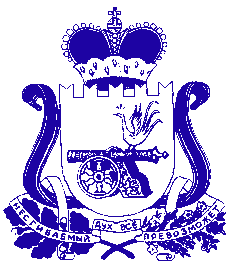 Администрация муниципального образования «Сафоновский район» Смоленской областиРАСПОРЯЖЕНИЕот 16.08.2019 № 523-рРуководствуясь статьей 264.2 Бюджетного кодекса Российской Федерации, статьей 8 Положения о бюджетном процессе в муниципальном образовании «Сафоновский район» Смоленской области, утвержденного решением Сафоновского районного Совета депутатов от 26.09.2012 № 35/5, Уставом муниципального образования «Сафоновский район» Смоленской области,1. Утвердить отчет об исполнении бюджета муниципального образования «Сафоновский район» Смоленской области за 1 полугодие 2019 года по доходам в сумме 495 138,2 тыс. рублей, по расходам в сумме 479 879,9 тыс. рублей, с превышением доходов над расходами (профицитом бюджета) в сумме 15 258,3 тыс. рублей.2. Утвердить:1) доходы бюджета муниципального образования «Сафоновский район» Смоленской области за 1 полугодие 2019 года согласно приложению № 1;2) расходы бюджета муниципального образования «Сафоновский район» Смоленской области за 1 полугодие 2019 года согласно приложению № 2;3) источники финансирования дефицита бюджета муниципального образования «Сафоновский район» Смоленской области за 1 полугодие 2019 года согласно приложению № 3.3. Настоящее распоряжение разместить на официальном сайте Администрации муниципального образования «Сафоновский район» Смоленской области в информационно-телекоммуникационной сети «Интернет» http://safonovo-admin.ru..4. Контроль за исполнением настоящего распоряжения оставляю за собой.Глава муниципального образования «Сафоновский район» Смоленской области					В.Е.БалалаевДоходы бюджета муниципального образования «Сафоновский район» Смоленской области за 1 полугодие 2019 года(руб.)Расходы бюджета муниципального образования «Сафоновский район» Смоленской области за 1 полугодие 2019 года(руб.)Источники финансирования дефицита бюджетамуниципального образования «Сафоновский район» Смоленской области за 1 полугодие 2019 года(руб.)Об утверждении отчета об исполнении бюджета муниципального образования «Сафоновский район» Смоленской области за 1 полугодие 2019 годаПриложение № 1к распоряжению Администрациимуниципального образования «Сафоновский район» Смоленской областиот 16.08.2019 № 523-рНаименование показателяКод строкиКод дохода по бюджетной классификацииУтвержденные бюджетные назначенияИсполненоНеисполненные назначенияНаименование показателяКод строкиКод дохода по бюджетной классификацииУтвержденные бюджетные назначенияИсполненоНеисполненные назначенияНаименование показателяКод строкиКод дохода по бюджетной классификацииУтвержденные бюджетные назначенияИсполненоНеисполненные назначения123456Доходы бюджета - всего010x844 395 140,00495 138 179,41349 256 960,59в том числе:  НАЛОГОВЫЕ И НЕНАЛОГОВЫЕ ДОХОДЫ010000 1 00 00000 00 0000 000261 401 400,00129 585 733,06131 815 666,94  НАЛОГИ НА ПРИБЫЛЬ, ДОХОДЫ010000 1 01 00000 00 0000 000206 303 900,0095 481 272,89110 822 627,11  Налог на доходы физических лиц010000 1 01 02000 01 0000 110206 303 900,0095 481 272,89110 822 627,11  Налог на доходы физических лиц с доходов, источником которых является налоговый агент, за исключением доходов, в отношении которых исчисление и уплата налога осуществляются в соответствии со статьями 227, 227.1 и 228 Налогового кодекса Российской Федерации010000 1 01 02010 01 0000 110201 410 500,0093 108 507,23108 301 992,77  Налог на доходы физических лиц с доходов, полученных от осуществления деятельности физическими лицами, зарегистрированными в качестве индивидуальных предпринимателей, нотариусов, занимающихся частной практикой, адвокатов, учредивших адвокатские кабинеты, и других лиц, занимающихся частной практикой в соответствии со статьей 227 Налогового кодекса Российской Федерации010000 1 01 02020 01 0000 1102 142 500,00906 478,031 236 021,97  Налог на доходы физических лиц с доходов, полученных физическими лицами в соответствии со статьей 228 Налогового кодекса Российской Федерации010000 1 01 02030 01 0000 110502 300,00452 714,3649 585,64  Налог на доходы физических лиц в виде фиксированных авансовых платежей с доходов, полученных физическими лицами, являющимися иностранными гражданами, осуществляющими трудовую деятельность по найму на основании патента в соответствии со статьей 227.1 Налогового кодекса Российской Федерации010000 1 01 02040 01 0000 1102 248 600,001 013 428,651 235 171,35  Налог на доходы физических лиц с сумм прибыли контролируемой иностранной компании, полученной физическими лицами, признаваемыми контролирующими лицами этой компании010000 1 01 02050 01 0000 1100,00144,62-144,62  НАЛОГИ НА СОВОКУПНЫЙ ДОХОД010000 1 05 00000 00 0000 00025 327 500,0012 408 069,0112 919 430,99  Единый налог на вмененный доход для отдельных видов деятельности010000 1 05 02000 02 0000 11020 701 000,0010 395 885,6310 305 114,37  Единый налог на вмененный доход для отдельных видов деятельности010000 1 05 02010 02 0000 11020 701 000,0010 395 292,5310 305 707,47  Единый налог на вмененный доход для отдельных видов деятельности (за налоговые периоды, истекшие до 1 января 2011 года)010000 1 05 02020 02 0000 1100,00593,10-593,10  Единый сельскохозяйственный налог010000 1 05 03000 01 0000 110576 700,00314 781,00261 919,00  Единый сельскохозяйственный налог010000 1 05 03010 01 0000 110576 700,00314 781,00261 919,00  Налог, взимаемый в связи с применением патентной системы налогообложения010000 1 05 04000 02 0000 1104 049 800,001 697 402,382 352 397,62  Налог, взимаемый в связи с применением патентной системы налогообложения, зачисляемый в бюджеты муниципальных районов 5010000 1 05 04020 02 0000 1104 049 800,001 697 402,382 352 397,62  НАЛОГИ, СБОРЫ И РЕГУЛЯРНЫЕ ПЛАТЕЖИ ЗА ПОЛЬЗОВАНИЕ ПРИРОДНЫМИ РЕСУРСАМИ010000 1 07 00000 00 0000 000618 400,00263 537,83354 862,17  Налог на добычу полезных ископаемых010000 1 07 01000 01 0000 110618 400,00263 537,83354 862,17  Налог на добычу общераспространенных полезных ископаемых010000 1 07 01020 01 0000 110618 400,00263 537,83354 862,17  ГОСУДАРСТВЕННАЯ ПОШЛИНА010000 1 08 00000 00 0000 0005 903 200,002 923 664,432 979 535,57  Государственная пошлина по делам, рассматриваемым в судах общей юрисдикции, мировыми судьями010000 1 08 03000 01 0000 1105 863 200,002 883 664,432 979 535,57  Государственная пошлина по делам, рассматриваемым в судах общей юрисдикции, мировыми судьями (за исключением Верховного Суда Российской Федерации)010000 1 08 03010 01 0000 1105 863 200,002 883 664,432 979 535,57  Государственная пошлина за государственную регистрацию, а также за совершение прочих юридически значимых действий010000 1 08 07000 01 0000 11040 000,0040 000,000,00  Государственная пошлина за выдачу разрешения на установку рекламной конструкции010000 1 08 07150 01 0000 11040 000,0040 000,000,00  ДОХОДЫ ОТ ИСПОЛЬЗОВАНИЯ ИМУЩЕСТВА, НАХОДЯЩЕГОСЯ В ГОСУДАРСТВЕННОЙ И МУНИЦИПАЛЬНОЙ СОБСТВЕННОСТИ010000 1 11 00000 00 0000 00017 710 100,0010 339 479,777 370 620,23  Доходы в виде прибыли, приходящейся на доли в уставных (складочных) капиталах хозяйственных товариществ и обществ, или дивидендов по акциям, принадлежащим Российской Федерации, субъектам Российской Федерации или муниципальным образованиям010000 1 11 01000 00 0000 120107 600,000,00107 600,00  Доходы в виде прибыли, приходящейся на доли в уставных (складочных) капиталах хозяйственных товариществ и обществ, или дивидендов по акциям, принадлежащим муниципальным районам010000 1 11 01050 05 0000 120107 600,000,00107 600,00  Доходы, получаемые в виде арендной либо иной платы за передачу в возмездное пользование государственного и муниципального имущества (за исключением имущества бюджетных и автономных учреждений, а также имущества государственных и муниципальных унитарных предприятий, в том числе казенных)010000 1 11 05000 00 0000 12017 560 300,0010 313 979,777 246 320,23  Доходы, получаемые в виде арендной платы за земельные участки, государственная собственность на которые не разграничена, а также средства от продажи права на заключение договоров аренды указанных земельных участков010000 1 11 05010 00 0000 1209 629 500,006 423 079,563 206 420,44  Доходы, получаемые в виде арендной платы за земельные участки, государственная собственность на которые не разграничена и которые расположены в границах сельских поселений и межселенных территорий муниципальных районов, а также средства от продажи права на заключение договоров аренды указанных земельных участков010000 1 11 05013 05 0000 1203 479 500,002 226 150,321 253 349,68  Доходы, получаемые в виде арендной платы за земельные участки, государственная собственность на которые не разграничена и которые расположены в границах городских поселений, а также средства от продажи права на заключение договоров аренды указанных земельных участков010000 1 11 05013 13 0000 1206 150 000,004 196 929,241 953 070,76  Доходы от сдачи в аренду имущества, находящегося в оперативном управлении органов государственной власти, органов местного самоуправления, государственных внебюджетных фондов и созданных ими учреждений (за исключением имущества бюджетных и автономных учреждений)010000 1 11 05030 00 0000 12010 800,005 382,005 418,00  Доходы от сдачи в аренду имущества, находящегося в оперативном управлении органов управления муниципальных районов и созданных ими учреждений (за исключением имущества муниципальных бюджетных и автономных учреждений)010000 1 11 05035 05 0000 12010 800,005 382,005 418,00  Доходы от сдачи в аренду имущества, составляющего государственную (муниципальную) казну (за исключением земельных участков)010000 1 11 05070 00 0000 1207 920 000,003 885 518,214 034 481,79  Доходы от сдачи в аренду имущества, составляющего казну муниципальных районов (за исключением земельных участков)010000 1 11 05075 05 0000 1207 920 000,003 885 518,214 034 481,79  Платежи от государственных и муниципальных унитарных предприятий010000 1 11 07000 00 0000 12042 200,0025 500,0016 700,00  Доходы от перечисления части прибыли государственных и муниципальных унитарных предприятий, остающейся после уплаты налогов и обязательных платежей010000 1 11 07010 00 0000 12042 200,0025 500,0016 700,00  Доходы от перечисления части прибыли, остающейся после уплаты налогов и иных обязательных платежей муниципальных унитарных предприятий, созданных муниципальными районами010000 1 11 07015 05 0000 12042 200,0025 500,0016 700,00  ПЛАТЕЖИ ПРИ ПОЛЬЗОВАНИИ ПРИРОДНЫМИ РЕСУРСАМИ010000 1 12 00000 00 0000 0001 006 200,001 067 043,86-60 843,86  Плата за негативное воздействие на окружающую среду010000 1 12 01000 01 0000 1201 006 200,001 067 043,86-60 843,86  Плата за выбросы загрязняющих веществ в атмосферный воздух стационарными объектами010000 1 12 01010 01 0000 120156 800,00175 182,82-18 382,82  Плата за сбросы загрязняющих веществ в водные объекты010000 1 12 01030 01 0000 120200 300,00339 864,92-139 564,92  Плата за размещение отходов производства и потребления010000 1 12 01040 01 0000 120649 100,00551 996,1297 103,88  Плата за размещение отходов производства010000 1 12 01041 01 0000 120649 100,00139 496,12509 603,88  Плата за размещение твердых коммунальных отходов010000 1 12 01042 01 0000 120-412 500,00-412 500,00  ДОХОДЫ ОТ ОКАЗАНИЯ ПЛАТНЫХ УСЛУГ И КОМПЕНСАЦИИ ЗАТРАТ ГОСУДАРСТВА010000 1 13 00000 00 0000 0002 450 000,001 423 426,641 026 573,36  Доходы от оказания платных услуг (работ)010000 1 13 01000 00 0000 1302 150 000,001 023 594,161 126 405,84  Прочие доходы от оказания платных услуг (работ)010000 1 13 01990 00 0000 1302 150 000,001 023 594,161 126 405,84  Прочие доходы от оказания платных услуг (работ) получателями средств бюджетов муниципальных районов010000 1 13 01995 05 0000 1302 150 000,001 023 594,161 126 405,84  Доходы от компенсации затрат государства010000 1 13 02000 00 0000 130300 000,00399 832,48-99 832,48  Доходы, поступающие в порядке возмещения расходов, понесенных в связи с эксплуатацией имущества010000 1 13 02060 00 0000 130300 000,00185 533,48114 466,52  Доходы, поступающие в порядке возмещения расходов, понесенных в связи с эксплуатацией имущества муниципальных районов010000 1 13 02065 05 0000 130300 000,00185 533,48114 466,52  Прочие доходы от компенсации затрат государства010000 1 13 02990 00 0000 1300,00214 299,00-214 299,00  Прочие доходы от компенсации затрат бюджетов муниципальных районов010000 1 13 02995 05 0000 1300,00214 299,00-214 299,00  ДОХОДЫ ОТ ПРОДАЖИ МАТЕРИАЛЬНЫХ И НЕМАТЕРИАЛЬНЫХ АКТИВОВ010000 1 14 00000 00 0000 0000,004 279 352,06-4 279 352,06  Доходы от реализации имущества, находящегося в государственной и муниципальной собственности (за исключением движимого имущества бюджетных и автономных учреждений, а также имущества государственных и муниципальных унитарных предприятий, в том числе казенных)010000 1 14 02000 00 0000 0000,002 172 210,62-2 172 210,62  Доходы от реализации имущества, находящегося в собственности муниципальных районов (за исключением движимого имущества муниципальных бюджетных и автономных учреждений, а также имущества муниципальных унитарных предприятий, в том числе казенных), в части реализации основных средств по указанному имуществу010000 1 14 02050 05 0000 4100,002 152 830,62-2 152 830,62  Доходы от реализации иного имущества, находящегося в собственности муниципальных районов (за исключением имущества муниципальных бюджетных и автономных учреждений, а также имущества муниципальных унитарных предприятий, в том числе казенных), в части реализации основных средств по указанному имуществу010000 1 14 02053 05 0000 4100,002 152 830,62-2 152 830,62  Доходы от реализации имущества, находящегося в собственности муниципальных районов (за исключением имущества муниципальных бюджетных и автономных учреждений, а также имущества муниципальных унитарных предприятий, в том числе казенных), в части реализации материальных запасов по указанному имуществу010000 1 14 02050 05 0000 4400,0019 380,00-19 380,00  Доходы от реализации имущества, находящегося в оперативном управлении учреждений, находящихся в ведении органов управления муниципальных районов (за исключением имущества муниципальных бюджетных и автономных учреждений), в части реализации материальных запасов по указанному имуществу010000 1 14 02052 05 0000 4400,0019 380,00-19 380,00  Доходы от продажи земельных участков, находящихся в государственной и муниципальной собственности010000 1 14 06000 00 0000 4300,001 361 620,74-1 361 620,74  Доходы от продажи земельных участков, государственная собственность на которые не разграничена010000 1 14 06010 00 0000 4300,001 361 620,74-1 361 620,74  Доходы от продажи земельных участков, государственная собственность на которые не разграничена и которые расположены в границах сельских поселений и межселенных территорий муниципальных районов010000 1 14 06013 05 0000 4300,001 057 783,62-1 057 783,62  Доходы от продажи земельных участков, государственная собственность на которые не разграничена и которые расположены в границах городских поселений010000 1 14 06013 13 0000 4300,00303 837,12-303 837,12  Плата за увеличение площади земельных участков, находящихся в частной собственности, в результате перераспределения таких земельных участков и земель (или) земельных участков, находящихся в государственной или муниципальной собственности010000 1 14 06300 00 0000 4300,00745 520,70-745 520,70  Плата за увеличение площади земельных участков, находящихся в частной собственности, в результате перераспределения таких земельных участков и земель (или) земельных участков, государственная собственность на которые не разграничена010000 1 14 06310 00 0000 4300,00745 520,70-745 520,70  Плата за увеличение площади земельных участков, находящихся в частной собственности, в результате перераспределения таких земельных участков и земель (или) земельных участков, государственная собственность на которые не разграничена и которые расположены в границах сельских поселений и межселенных территорий муниципальных районов010000 1 14 06313 05 0000 4300,00439 243,85-439 243,85  Плата за увеличение площади земельных участков, находящихся в частной собственности, в результате перераспределения таких земельных участков и земель (или) земельных участков, государственная собственность на которые не разграничена и которые расположены в границах городских поселений010000 1 14 06313 13 0000 4300,00306 276,85-306 276,85  ШТРАФЫ, САНКЦИИ, ВОЗМЕЩЕНИЕ УЩЕРБА010000 1 16 00000 00 0000 0001 742 100,001 085 069,17657 030,83  Денежные взыскания (штрафы) за нарушение законодательства о налогах и сборах010000 1 16 03000 00 0000 140135 000,0052 220,9082 779,10  Денежные взыскания (штрафы) за нарушение законодательства о налогах и сборах, предусмотренные статьями 116, 119.1, 119.2, пунктами 1 и 2 статьи 120, статьями 125, 126, 126.1, 128, 129, 129.1, 129.4, 132, 133, 134, 135, 135.1, 135.2 Налогового кодекса Российской Федерации010000 1 16 03010 01 0000 140135 000,0029 820,90105 179,10  Денежные взыскания (штрафы) за административные правонарушения в области налогов и сборов, предусмотренные Кодексом Российской Федерации об административных правонарушениях010000 1 16 03030 01 0000 1400,003 650,00-3 650,00  Денежные взыскания (штрафы) за нарушение законодательства о налогах и сборах, предусмотренные статьей 129.6 Налогового кодекса Российской Федерации010000 1 16 03050 01 0000 1400,0018 750,00-18 750,00  Денежные взыскания (штрафы) за нарушение законодательства о применении контрольно-кассовой техники при осуществлении наличных денежных расчетов и (или) расчетов с использованием платежных карт010000 1 16 06000 01 0000 1404 000,00300,003 700,00  Денежные взыскания (штрафы) за административные правонарушения в области государственного регулирования производства и оборота этилового спирта, алкогольной, спиртосодержащей и табачной продукции010000 1 16 08000 01 0000 140146 200,008 000,00138 200,00  Денежные взыскания (штрафы) за административные правонарушения в области государственного регулирования производства и оборота этилового спирта, алкогольной, спиртосодержащей продукции010000 1 16 08010 01 0000 140146 200,000,00146 200,00  Денежные взыскания (штрафы) за административные правонарушения в области государственного регулирования производства и оборота табачной продукции010000 1 16 08020 01 0000 1400,008 000,00-8 000,00  Денежные взыскания (штрафы) за нарушение законодательства Российской Федерации о недрах, об особо охраняемых природных территориях, об охране и использовании животного мира, об экологической экспертизе, в области охраны окружающей среды, о рыболовстве и сохранении водных биологических ресурсов, земельного законодательства, лесного законодательства, водного законодательства010000 1 16 25000 00 0000 1400,0061 179,93-61 179,93  Денежные взыскания (штрафы) за нарушение законодательства в области охраны окружающей среды010000 1 16 25050 01 0000 1400,0010 000,00-10 000,00  Денежные взыскания (штрафы) за нарушение земельного законодательства010000 1 16 25060 01 0000 1400,0051 179,93-51 179,93  Денежные взыскания (штрафы) за нарушение законодательства в области обеспечения санитарно-эпидемиологического благополучия человека и законодательства в сфере защиты прав потребителей010000 1 16 28000 01 0000 140385 000,00189 651,12195 348,88  Денежные взыскания (штрафы) за нарушение законодательства Российской Федерации о контрактной системе в сфере закупок товаров, работ, услуг для обеспечения государственных и муниципальных нужд010000 1 16 33000 00 0000 1400,0050 000,00-50 000,00  Денежные взыскания (штрафы) за нарушение законодательства Российской Федерации о контрактной системе в сфере закупок товаров, работ, услуг для обеспечения государственных и муниципальных нужд для нужд муниципальных районов010000 1 16 33050 05 0000 1400,0050 000,00-50 000,00  Денежные взыскания (штрафы) за нарушение законодательства Российской Федерации об административных правонарушениях, предусмотренные статьей 20.25 Кодекса Российской Федерации об административных правонарушениях010000 1 16 43000 01 0000 140265 000,00124 114,85140 885,15  Прочие поступления от денежных взысканий (штрафов) и иных сумм в возмещение ущерба010000 1 16 90000 00 0000 140806 900,00599 602,37207 297,63  Прочие поступления от денежных взысканий (штрафов) и иных сумм в возмещение ущерба, зачисляемые в бюджеты муниципальных районов010000 1 16 90050 05 0000 140806 900,00599 602,37207 297,63  ПРОЧИЕ НЕНАЛОГОВЫЕ ДОХОДЫ010000 1 17 00000 00 0000 000340 000,00314 817,4025 182,60  Невыясненные поступления010000 1 17 01000 00 0000 1800,00-47 557,7947 557,79  Невыясненные поступления, зачисляемые в бюджеты муниципальных районов010000 1 17 01050 05 0000 1800,00-47 557,7947 557,79  Прочие неналоговые доходы010000 1 17 05000 00 0000 180340 000,00362 375,19-22 375,19  Прочие неналоговые доходы бюджетов муниципальных районов010000 1 17 05050 05 0000 180340 000,00362 375,19-22 375,19  БЕЗВОЗМЕЗДНЫЕ ПОСТУПЛЕНИЯ010000 2 00 00000 00 0000 000582 993 740,00365 552 446,35217 441 293,65  БЕЗВОЗМЕЗДНЫЕ ПОСТУПЛЕНИЯ ОТ ДРУГИХ БЮДЖЕТОВ БЮДЖЕТНОЙ СИСТЕМЫ РОССИЙСКОЙ ФЕДЕРАЦИИ010000 2 02 00000 00 0000 000582 993 740,00365 555 149,43217 438 590,57  Дотации бюджетам бюджетной системы Российской Федерации010000 2 02 10000 00 0000 150110 206 000,0058 319 000,0051 887 000,00  Дотации на выравнивание бюджетной обеспеченности010000 2 02 15001 00 0000 15070 085 000,0038 258 600,0031 826 400,00  Дотации бюджетам муниципальных районов на выравнивание бюджетной обеспеченности010000 2 02 15001 05 0000 15070 085 000,0038 258 600,0031 826 400,00  Дотации бюджетам на поддержку мер по обеспечению сбалансированности бюджетов010000 2 02 15002 00 0000 15040 121 000,0020 060 400,0020 060 600,00  Дотации бюджетам муниципальных районов на поддержку мер по обеспечению сбалансированности бюджетов010000 2 02 15002 05 0000 15040 121 000,0020 060 400,0020 060 600,00  Субсидии бюджетам бюджетной системы Российской Федерации (межбюджетные субсидии)010000 2 02 20000 00 0000 15049 203 180,0027 948 032,9221 255 147,08  Субсидии бюджетам на обеспечение развития и укрепления материально-технической базы домов культуры в населенных пунктах с числом жителей до 50 тысяч человек010000 2 02 25467 00 0000 1500,00306 900,00-306 900,00  Субсидии бюджетам муниципальных районов на обеспечение развития и укрепления материально-технической базы домов культуры в населенных пунктах с числом жителей до 50 тысяч человек010000 2 02 25467 05 0000 1500,00306 900,00-306 900,00  Субсидии бюджетам на реализацию мероприятий по обеспечению жильем молодых семей010000 2 02 25497 00 0000 1505 371 380,005 152 140,00219 240,00  Субсидии бюджетам муниципальных районов на реализацию мероприятий по обеспечению жильем молодых семей010000 2 02 25497 05 0000 1505 371 380,005 152 140,00219 240,00  Субсидия бюджетам на поддержку отрасли культуры010000 2 02 25519 00 0000 1500,001 997 592,92-1 997 592,92  Субсидия бюджетам муниципальных районов на поддержку отрасли культуры010000 2 02 25519 05 0000 1500,001 997 592,92-1 997 592,92  Прочие субсидии010000 2 02 29999 00 0000 15043 831 800,0020 491 400,0023 340 400,00  Прочие субсидии бюджетам муниципальных районов010000 2 02 29999 05 0000 15043 831 800,0020 491 400,0023 340 400,00  Субвенции бюджетам бюджетной системы Российской Федерации010000 2 02 30000 00 0000 150422 239 760,00278 263 821,51143 975 938,49  Субвенции местным бюджетам на выполнение передаваемых полномочий субъектов Российской Федерации010000 2 02 30024 00 0000 150401 444 400,00274 172 777,78127 271 622,22  Субвенции бюджетам муниципальных районов на выполнение передаваемых полномочий субъектов Российской Федерации010000 2 02 30024 05 0000 150401 444 400,00274 172 777,78127 271 622,22  Субвенции бюджетам муниципальных образований на предоставление жилых помещений детям-сиротам и детям, оставшимся без попечения родителей, лицам из их числа по договорам найма специализированных жилых помещений010000 2 02 35082 00 0000 15018 717 000,003 262 500,0015 454 500,00  Субвенции бюджетам муниципальных районов на предоставление жилых помещений детям-сиротам и детям, оставшимся без попечения родителей, лицам из их числа по договорам найма специализированных жилых помещений010000 2 02 35082 05 0000 15018 717 000,003 262 500,0015 454 500,00  Субвенции бюджетам на осуществление полномочий по составлению (изменению) списков кандидатов в присяжные заседатели федеральных судов общей юрисдикции в Российской Федерации010000 2 02 35120 00 0000 1504 400,004 400,000,00  Субвенции бюджетам муниципальных районов на осуществление полномочий по составлению (изменению) списков кандидатов в присяжные заседатели федеральных судов общей юрисдикции в Российской Федерации010000 2 02 35120 05 0000 1504 400,004 400,000,00  Субвенции бюджетам на государственную регистрацию актов гражданского состояния010000 2 02 35930 00 0000 1502 073 960,00824 143,731 249 816,27  Субвенции бюджетам муниципальных районов на государственную регистрацию актов гражданского состояния010000 2 02 35930 05 0000 1502 073 960,00824 143,731 249 816,27  Иные межбюджетные трансферты010000 2 02 40000 00 0000 1501 344 800,001 024 295,00320 505,00  Межбюджетные трансферты, передаваемые бюджетам муниципальных образований на осуществление части полномочий по решению вопросов местного значения в соответствии с заключенными соглашениями010000 2 02 40014 00 0000 1501 344 800,00874 295,00470 505,00  Межбюджетные трансферты, передаваемые бюджетам муниципальных районов из бюджетов поселений на осуществление части полномочий по решению вопросов местного значения в соответствии с заключенными соглашениями010000 2 02 40014 05 0000 1501 344 800,00874 295,00470 505,00  Прочие межбюджетные трансферты, передаваемые бюджетам010000 2 02 49999 00 0000 1500,00150 000,00-150 000,00  Прочие межбюджетные трансферты, передаваемые бюджетам муниципальных районов010000 2 02 49999 05 0000 1500,00150 000,00-150 000,00  ВОЗВРАТ ОСТАТКОВ СУБСИДИЙ, СУБВЕНЦИЙ И ИНЫХ МЕЖБЮДЖЕТНЫХ ТРАНСФЕРТОВ, ИМЕЮЩИХ ЦЕЛЕВОЕ НАЗНАЧЕНИЕ, ПРОШЛЫХ ЛЕТ010000 2 19 00000 00 0000 0000,00-2 703,082 703,08  Возврат остатков субсидий, субвенций и иных межбюджетных трансфертов, имеющих целевое назначение, прошлых лет из бюджетов муниципальных районов010000 2 19 00000 05 0000 1500,00-2 703,082 703,08  Возврат прочих остатков субсидий, субвенций и иных межбюджетных трансфертов, имеющих целевое назначение, прошлых лет из бюджетов муниципальных районов010000 2 19 60010 05 0000 1500,00-2 703,082 703,08Приложение № 2к распоряжению Администрациимуниципального образования «Сафоновский район» Смоленской областиот 16.08.2019 № 523-рНаименование показателяКод строкиКод расхода по бюджетной классификацииКод расхода по бюджетной классификацииКод расхода по бюджетной классификацииКод расхода по бюджетной классификацииКод расхода по бюджетной классификацииУтвержденные бюджетные назначенияИсполненоНеисполненные назначенияНаименование показателяКод строкиКод расхода по бюджетной классификацииКод расхода по бюджетной классификацииКод расхода по бюджетной классификацииКод расхода по бюджетной классификацииКод расхода по бюджетной классификацииУтвержденные бюджетные назначенияИсполненоНеисполненные назначения1233333456Расходы бюджета - всего200ххххх893 155 920,23479 879 919,72413 276 000,51в том числе:                        ОБЩЕГОСУДАРСТВЕННЫЕ ВОПРОСЫ2000000100000000000000000080 103 621,8434 102 754,6146 000 867,23      Функционирование высшего должностного лица субъекта Российской Федерации и муниципального образования200000010200000000000000001 961 400,00795 195,401 166 204,60        Муниципальная программа "Создание условий для эффективного муниципального управления в муниципальном образовании "Сафоновский район" Смоленской области"200000010214000000000000001 961 400,00795 195,401 166 204,60          Подпрограмма "Обеспечение деятельности Администрации и содержание аппарата Администрации муниципального образования  "Сафоновский район" Смоленской области"200000010214100000000000001 961 400,00795 195,401 166 204,60            Основное мероприятие "Решение вопросов местного значения и повышение эффективности деятельности Администрации муниципального образования  "Сафоновский район" Смоленской области"200000010214101000000000001 961 400,00795 195,401 166 204,60              Расходы на обеспечение функций органов местного самоуправления200000010214101001400000001 961 400,00795 195,401 166 204,60                Расходы на выплаты персоналу в целях обеспечения выполнения функций государственными (муниципальными) органами, казенными учреждениями, органами управления государственными внебюджетными фондами200000010214101001401000001 961 400,00795 195,401 166 204,60                  Расходы на выплаты персоналу государственных (муниципальных) органов200000010214101001401200001 961 400,00795 195,401 166 204,60                    Фонд оплаты труда государственных (муниципальных) органов200000010214101001401210001 506 400,00621 581,24884 818,76                    Взносы по обязательному социальному страхованию на выплаты денежного содержания и иные выплаты работникам государственных (муниципальных) органов20000001021410100140129000455 000,00173 614,16281 385,84      Функционирование законодательных (представительных) органов государственной власти и представительных органов муниципальных образований200000010300000000000000003 792 900,001 561 206,762 231 693,24        Обеспечение деятельности законодательного (представительного) органа муниципального образования200000010372000000000000003 792 900,001 561 206,762 231 693,24          Обеспечение деятельности председателя законодательного (представительного) органа муниципального образования200000010372100000000000001 961 400,00861 025,961 100 374,04              Расходы на обеспечение функций органов местного самоуправления200000010372100001400000001 961 400,00861 025,961 100 374,04                Расходы на выплаты персоналу в целях обеспечения выполнения функций государственными (муниципальными) органами, казенными учреждениями, органами управления государственными внебюджетными фондами200000010372100001401000001 961 400,00861 025,961 100 374,04                  Расходы на выплаты персоналу государственных (муниципальных) органов200000010372100001401200001 961 400,00861 025,961 100 374,04                    Фонд оплаты труда государственных (муниципальных) органов200000010372100001401210001 557 000,00700 763,76856 236,24                    Взносы по обязательному социальному страхованию на выплаты денежного содержания и иные выплаты работникам государственных (муниципальных) органов20000001037210000140129000404 400,00160 262,20244 137,80          Обеспечение деятельности аппарата законодательного (представительного) органа муниципального образования200000010372200000000000001 831 500,00700 180,801 131 319,20              Расходы на обеспечение функций органов местного самоуправления200000010372200001400000001 831 500,00700 180,801 131 319,20                Расходы на выплаты персоналу в целях обеспечения выполнения функций государственными (муниципальными) органами, казенными учреждениями, органами управления государственными внебюджетными фондами200000010372200001401000001 379 800,00536 196,60843 603,40                  Расходы на выплаты персоналу государственных (муниципальных) органов200000010372200001401200001 379 800,00536 196,60843 603,40                    Фонд оплаты труда государственных (муниципальных) органов20000001037220000140121000983 700,00430 364,22553 335,78                    Иные выплаты персоналу государственных (муниципальных) органов, за исключением фонда оплаты труда20000001037220000140122000300,000,00300,00                    Иные выплаты, за исключением фонда оплаты труда государственных (муниципальных) органов, лицам, привлекаемым согласно законодательству для выполнения отдельных полномочий20000001037220000140123000100 000,000,00100 000,00                    Взносы по обязательному социальному страхованию на выплаты денежного содержания и иные выплаты работникам государственных (муниципальных) органов20000001037220000140129000295 800,00105 832,38189 967,62                Закупка товаров, работ и услуг для обеспечения государственных (муниципальных) нужд20000001037220000140200000451 700,00163 984,20287 715,80                  Иные закупки товаров, работ и услуг для обеспечения государственных (муниципальных) нужд20000001037220000140240000451 700,00163 984,20287 715,80                    Прочая закупка товаров, работ и услуг20000001037220000140244000451 700,00163 984,20287 715,80      Функционирование Правительства Российской Федерации, высших исполнительных органов государственной власти субъектов Российской Федерации, местных администраций2000000104000000000000000028 891 212,2212 931 322,3015 959 889,92        Муниципальная программа "Информатизация Администрации муниципального образования "Сафоновский район" Смоленской области"20000001041000000000000000345 800,00158 968,25186 831,75          МП "Развитие системы профилактики безнадзорности  и правонарушений несовершеннолетних в Смоленской районе Смоленской области "200000010410Я0000000000000345 800,00158 968,25186 831,75            Основное мероприятие «Мероприятия в области развития современной информационно-коммуникационной инфраструктуры"200000010410Я0100000000000345 800,00158 968,25186 831,75              Расходы на обеспечение функций органов местного самоуправления200000010410Я0100140000000345 800,00158 968,25186 831,75                Закупка товаров, работ и услуг для обеспечения государственных (муниципальных) нужд200000010410Я0100140200000345 800,00158 968,25186 831,75                  Иные закупки товаров, работ и услуг для обеспечения государственных (муниципальных) нужд200000010410Я0100140240000345 800,00158 968,25186 831,75                    Прочая закупка товаров, работ и услуг200000010410Я0100140244000345 800,00158 968,25186 831,75        Муниципальная программа "Создание условий для эффективного муниципального управления в муниципальном образовании "Сафоновский район" Смоленской области"2000000104140000000000000028 524 700,0012 751 641,8315 773 058,17          Подпрограмма "Обеспечение деятельности Администрации и содержание аппарата Администрации муниципального образования  "Сафоновский район" Смоленской области"2000000104141000000000000028 524 700,0012 751 641,8315 773 058,17            Основное мероприятие "Решение вопросов местного значения и повышение эффективности деятельности Администрации муниципального образования  "Сафоновский район" Смоленской области"2000000104141010000000000028 524 700,0012 751 641,8315 773 058,17              Расходы на обеспечение функций органов местного самоуправления2000000104141010014000000027 358 700,0012 259 905,8915 098 794,11                Расходы на выплаты персоналу в целях обеспечения выполнения функций государственными (муниципальными) органами, казенными учреждениями, органами управления государственными внебюджетными фондами2000000104141010014010000022 501 300,0010 040 678,7412 460 621,26                  Расходы на выплаты персоналу государственных (муниципальных) органов2000000104141010014012000022 501 300,0010 040 678,7412 460 621,26                    Фонд оплаты труда государственных (муниципальных) органов2000000104141010014012100017 258 700,007 954 922,659 303 777,35                    Иные выплаты персоналу государственных (муниципальных) органов, за исключением фонда оплаты труда2000000104141010014012200050 000,001 060,0048 940,00                    Взносы по обязательному социальному страхованию на выплаты денежного содержания и иные выплаты работникам государственных (муниципальных) органов200000010414101001401290005 192 600,002 084 696,093 107 903,91                Закупка товаров, работ и услуг для обеспечения государственных (муниципальных) нужд200000010414101001402000004 715 400,002 113 736,152 601 663,85                  Иные закупки товаров, работ и услуг для обеспечения государственных (муниципальных) нужд200000010414101001402400004 715 400,002 113 736,152 601 663,85                    Прочая закупка товаров, работ и услуг200000010414101001402440004 715 400,002 113 736,152 601 663,85                Иные бюджетные ассигнования20000001041410100140800000142 000,00105 491,0036 509,00                  Уплата налогов, сборов и иных платежей20000001041410100140850000142 000,00105 491,0036 509,00                    Уплата налога на имущество организаций и земельного налога2000000104141010014085100032 000,0011 991,0020 009,00                    Уплата иных платежей20000001041410100140853000110 000,0093 500,0016 500,00              Расходы на реализацию государственных полномочий по созданию административных комиссий в муниципальных районах и городских округах Смоленской области в целях привлечения к административной ответственности20000001041410180900000000395 700,00169 280,76226 419,24                Расходы на выплаты персоналу в целях обеспечения выполнения функций государственными (муниципальными) органами, казенными учреждениями, органами управления государственными внебюджетными фондами20000001041410180900100000377 800,00169 280,76208 519,24                  Расходы на выплаты персоналу государственных (муниципальных) органов20000001041410180900120000377 800,00169 280,76208 519,24                    Фонд оплаты труда государственных (муниципальных) органов20000001041410180900121000290 700,00130 224,70160 475,30                    Взносы по обязательному социальному страхованию на выплаты денежного содержания и иные выплаты работникам государственных (муниципальных) органов2000000104141018090012900087 100,0039 056,0648 043,94                Закупка товаров, работ и услуг для обеспечения государственных (муниципальных) нужд2000000104141018090020000017 900,000,0017 900,00                  Иные закупки товаров, работ и услуг для обеспечения государственных (муниципальных) нужд2000000104141018090024000017 900,000,0017 900,00                    Прочая закупка товаров, работ и услуг2000000104141018090024400017 900,000,0017 900,00              Расходы на реализацию государственных полномочий по созданию и организации деятельности комиссий по делам несовершеннолетних и защите их прав20000001041410180910000000770 300,00322 455,18447 844,82                Расходы на выплаты персоналу в целях обеспечения выполнения функций государственными (муниципальными) органами, казенными учреждениями, органами управления государственными внебюджетными фондами20000001041410180910100000736 100,00316 725,18419 374,82                  Расходы на выплаты персоналу государственных (муниципальных) органов20000001041410180910120000736 100,00316 725,18419 374,82                    Фонд оплаты труда государственных (муниципальных) органов20000001041410180910121000565 500,00245 050,76320 449,24                    Иные выплаты персоналу государственных (муниципальных) органов, за исключением фонда оплаты труда200000010414101809101220001 000,00546,00454,00                    Взносы по обязательному социальному страхованию на выплаты денежного содержания и иные выплаты работникам государственных (муниципальных) органов20000001041410180910129000169 600,0071 128,4298 471,58                Закупка товаров, работ и услуг для обеспечения государственных (муниципальных) нужд2000000104141018091020000034 200,005 730,0028 470,00                  Иные закупки товаров, работ и услуг для обеспечения государственных (муниципальных) нужд2000000104141018091024000034 200,005 730,0028 470,00                    Прочая закупка товаров, работ и услуг2000000104141018091024400034 200,005 730,0028 470,00        Непрограммные расходы органов местного самоуправления муниципальных образований2000000104980000000000000020 712,2220 712,220,00              Расходы за счет средств резервного фонда Администрации муниципального образования "Сафоновский район" Смоленской области2000000104980002777000000020 712,2220 712,220,00                Социальное обеспечение и иные выплаты населению2000000104980002777030000020 712,2220 712,220,00                  Иные выплаты населению2000000104980002777036000020 712,2220 712,220,00      Судебная система200000010500000000000000004 400,004 400,000,00        Непрограммные расходы органов местного самоуправления муниципальных образований200000010598000000000000004 400,004 400,000,00              Расходы на осуществление полномочий по составлению (изменению) списков кандидатов в присяжные заседатели федеральных судов общей юрисдикции в Российской Федерации200000010598000512000000004 400,004 400,000,00                Закупка товаров, работ и услуг для обеспечения государственных (муниципальных) нужд200000010598000512002000004 400,004 400,000,00                  Иные закупки товаров, работ и услуг для обеспечения государственных (муниципальных) нужд200000010598000512002400004 400,004 400,000,00                    Прочая закупка товаров, работ и услуг200000010598000512002440004 400,004 400,000,00      Обеспечение деятельности финансовых, налоговых и таможенных органов и органов финансового (финансово-бюджетного) надзора2000000106000000000000000013 086 582,614 598 504,488 488 078,13        Муниципальная программа "Управление муниципальными финансами Сафоновского района Смоленской области"2000000106020000000000000010 655 300,003 794 247,626 861 052,38          Обеспечивающая подпрограмма "Нормативно-методическое обеспечение и организация бюджетного процесса"2000000106022000000000000010 655 300,003 794 247,626 861 052,38            Основное мероприятие "Обеспечение организационных условий для реализации муниципальной программы"2000000106022010000000000010 655 300,003 794 247,626 861 052,38              Расходы на обеспечение функций органов местного самоуправления2000000106022010014000000010 655 300,003 794 247,626 861 052,38                Расходы на выплаты персоналу в целях обеспечения выполнения функций государственными (муниципальными) органами, казенными учреждениями, органами управления государственными внебюджетными фондами2000000106022010014010000010 215 100,003 690 826,746 524 273,26                  Расходы на выплаты персоналу государственных (муниципальных) органов2000000106022010014012000010 215 100,003 690 826,746 524 273,26                    Фонд оплаты труда государственных (муниципальных) органов200000010602201001401210007 848 500,002 934 568,134 913 931,87                    Иные выплаты персоналу государственных (муниципальных) органов, за исключением фонда оплаты труда200000010602201001401220004 800,001 500,003 300,00                    Взносы по обязательному социальному страхованию на выплаты денежного содержания и иные выплаты работникам государственных (муниципальных) органов200000010602201001401290002 361 800,00754 758,611 607 041,39                Закупка товаров, работ и услуг для обеспечения государственных (муниципальных) нужд20000001060220100140200000440 200,00103 420,88336 779,12                  Иные закупки товаров, работ и услуг для обеспечения государственных (муниципальных) нужд20000001060220100140240000440 200,00103 420,88336 779,12                    Прочая закупка товаров, работ и услуг20000001060220100140244000440 200,00103 420,88336 779,12        Муниципальная программа "Информатизация Администрации муниципального образования "Сафоновский район" Смоленской области"20000001061000000000000000205 000,0030 801,50174 198,50          МП "Развитие системы профилактики безнадзорности  и правонарушений несовершеннолетних в Смоленской районе Смоленской области "200000010610Я0000000000000205 000,0030 801,50174 198,50            Основное мероприятие «Мероприятия в области развития современной информационно-коммуникационной инфраструктуры"200000010610Я0100000000000205 000,0030 801,50174 198,50              Расходы на обеспечение функций органов местного самоуправления200000010610Я0100140000000205 000,0030 801,50174 198,50                Закупка товаров, работ и услуг для обеспечения государственных (муниципальных) нужд200000010610Я0100140200000205 000,0030 801,50174 198,50                  Иные закупки товаров, работ и услуг для обеспечения государственных (муниципальных) нужд200000010610Я0100140240000205 000,0030 801,50174 198,50                    Прочая закупка товаров, работ и услуг200000010610Я0100140244000205 000,0030 801,50174 198,50        Обеспечение деятельности Контрольно-ревизионной комиссии200000010674000000000000001 874 000,00584 222,751 289 777,25              Расходы на обеспечение функций органов местного самоуправления200000010674000001400000001 874 000,00584 222,751 289 777,25                Расходы на выплаты персоналу в целях обеспечения выполнения функций государственными (муниципальными) органами, казенными учреждениями, органами управления государственными внебюджетными фондами200000010674000001401000001 794 000,00559 126,231 234 873,77                  Расходы на выплаты персоналу государственных (муниципальных) органов200000010674000001401200001 794 000,00559 126,231 234 873,77                    Фонд оплаты труда государственных (муниципальных) органов200000010674000001401210001 377 900,00451 260,94926 639,06                    Взносы по обязательному социальному страхованию на выплаты денежного содержания и иные выплаты работникам государственных (муниципальных) органов20000001067400000140129000416 100,00107 865,29308 234,71                Закупка товаров, работ и услуг для обеспечения государственных (муниципальных) нужд2000000106740000014020000080 000,0025 096,5254 903,48                  Иные закупки товаров, работ и услуг для обеспечения государственных (муниципальных) нужд2000000106740000014024000080 000,0025 096,5254 903,48                    Прочая закупка товаров, работ и услуг2000000106740000014024400080 000,0025 096,5254 903,48        Межбюджетные трансферты, передаваемые бюджету муниципального района на осуществление части полномочий по решению вопросов местного значения в соответствии с заключенными соглашениями20000001067900000000000000344 800,00181 750,00163 050,00              Межбюджетные трансферты, передаваемые бюджету муниципального района на осуществление части полномочий по решению вопросов местного значения Администрацией Барановского сельского поселения в соответствии с заключенными соглашениями в части внешнего финансового контроля200000010679000П001000000018 400,009 200,009 200,00                Расходы на выплаты персоналу в целях обеспечения выполнения функций государственными (муниципальными) органами, казенными учреждениями, органами управления государственными внебюджетными фондами200000010679000П001010000018 400,009 200,009 200,00                  Расходы на выплаты персоналу государственных (муниципальных) органов200000010679000П001012000018 400,009 200,009 200,00                    Фонд оплаты труда государственных (муниципальных) органов200000010679000П001012100014 100,007 050,007 050,00                    Взносы по обязательному социальному страхованию на выплаты денежного содержания и иные выплаты работникам государственных (муниципальных) органов200000010679000П00101290004 300,002 150,002 150,00              Межбюджетные трансферты, передаваемые бюджету муниципального района на осуществление части полномочий по решению вопросов местного значения Администрацией Беленинского сельского поселения в соответствии с заключенными соглашениями в части внешнего финансового контроля200000010679000П002000000018 400,009 200,009 200,00                Расходы на выплаты персоналу в целях обеспечения выполнения функций государственными (муниципальными) органами, казенными учреждениями, органами управления государственными внебюджетными фондами200000010679000П002010000018 400,009 200,009 200,00                  Расходы на выплаты персоналу государственных (муниципальных) органов200000010679000П002012000018 400,009 200,009 200,00                    Фонд оплаты труда государственных (муниципальных) органов200000010679000П002012100014 100,007 050,007 050,00                    Взносы по обязательному социальному страхованию на выплаты денежного содержания и иные выплаты работникам государственных (муниципальных) органов200000010679000П00201290004 300,002 150,002 150,00              Межбюджетные трансферты, передаваемые бюджету муниципального района на осуществление части полномочий по решению вопросов местного значения Администрацией Богдановщинского сельского поселения в соответствии с заключенными соглашениями в части внешнего финансового контроля200000010679000П003000000017 300,008 650,008 650,00                Расходы на выплаты персоналу в целях обеспечения выполнения функций государственными (муниципальными) органами, казенными учреждениями, органами управления государственными внебюджетными фондами200000010679000П003010000017 300,008 650,008 650,00                  Расходы на выплаты персоналу государственных (муниципальных) органов200000010679000П003012000017 300,008 650,008 650,00                    Фонд оплаты труда государственных (муниципальных) органов200000010679000П003012100013 300,006 650,006 650,00                    Взносы по обязательному социальному страхованию на выплаты денежного содержания и иные выплаты работникам государственных (муниципальных) органов200000010679000П00301290004 000,002 000,002 000,00              Межбюджетные трансферты, передаваемые бюджету муниципального района на осуществление части полномочий по решению вопросов местного значения Администрацией Вадинского сельского поселения в соответствии с заключенными соглашениями в части внешнего финансового контроля200000010679000П004000000018 400,009 200,009 200,00                Расходы на выплаты персоналу в целях обеспечения выполнения функций государственными (муниципальными) органами, казенными учреждениями, органами управления государственными внебюджетными фондами200000010679000П004010000018 400,009 200,009 200,00                  Расходы на выплаты персоналу государственных (муниципальных) органов200000010679000П004012000018 400,009 200,009 200,00                    Фонд оплаты труда государственных (муниципальных) органов200000010679000П004012100014 100,007 050,007 050,00                    Взносы по обязательному социальному страхованию на выплаты денежного содержания и иные выплаты работникам государственных (муниципальных) органов200000010679000П00401290004 300,002 150,002 150,00              Межбюджетные трансферты, передаваемые бюджету муниципального района на осуществление части полномочий по решению вопросов местного значения Администрацией Васильевского сельского поселения в соответствии с заключенными соглашениями в части внешнего финансового контроля200000010679000П005000000017 300,008 650,008 650,00                Расходы на выплаты персоналу в целях обеспечения выполнения функций государственными (муниципальными) органами, казенными учреждениями, органами управления государственными внебюджетными фондами200000010679000П005010000017 300,008 650,008 650,00                  Расходы на выплаты персоналу государственных (муниципальных) органов200000010679000П005012000017 300,008 650,008 650,00                    Фонд оплаты труда государственных (муниципальных) органов200000010679000П005012100013 300,006 650,006 650,00                    Взносы по обязательному социальному страхованию на выплаты денежного содержания и иные выплаты работникам государственных (муниципальных) органов200000010679000П00501290004 000,002 000,002 000,00              Межбюджетные трансферты, передаваемые бюджету муниципального района на осуществление части полномочий по решению вопросов местного значения Администрацией Вышегорского сельского поселения в соответствии с заключенными соглашениями в части внешнего финансового контроля200000010679000П006000000018 400,0018 400,000,00                Расходы на выплаты персоналу в целях обеспечения выполнения функций государственными (муниципальными) органами, казенными учреждениями, органами управления государственными внебюджетными фондами200000010679000П006010000018 400,0018 400,000,00                  Расходы на выплаты персоналу государственных (муниципальных) органов200000010679000П006012000018 400,0018 400,000,00                    Фонд оплаты труда государственных (муниципальных) органов200000010679000П006012100014 100,0014 100,000,00                    Взносы по обязательному социальному страхованию на выплаты денежного содержания и иные выплаты работникам государственных (муниципальных) органов200000010679000П00601290004 300,004 300,000,00              Межбюджетные трансферты, передаваемые бюджету муниципального района на осуществление части полномочий по решению вопросов местного значения Администрацией Дроздовского сельского поселения в соответствии с заключенными соглашениями в части внешнего финансового контроля200000010679000П007000000017 300,008 650,008 650,00                Расходы на выплаты персоналу в целях обеспечения выполнения функций государственными (муниципальными) органами, казенными учреждениями, органами управления государственными внебюджетными фондами200000010679000П007010000017 300,008 650,008 650,00                  Расходы на выплаты персоналу государственных (муниципальных) органов200000010679000П007012000017 300,008 650,008 650,00                    Фонд оплаты труда государственных (муниципальных) органов200000010679000П007012100013 300,006 650,006 650,00                    Взносы по обязательному социальному страхованию на выплаты денежного содержания и иные выплаты работникам государственных (муниципальных) органов200000010679000П00701290004 000,002 000,002 000,00              Межбюджетные трансферты, передаваемые бюджету муниципального района на осуществление части полномочий по решению вопросов местного значения Администрацией Дуровского сельского поселения в соответствии с заключенными соглашениями в части внешнего финансового контроля200000010679000П008000000017 300,008 650,008 650,00                Расходы на выплаты персоналу в целях обеспечения выполнения функций государственными (муниципальными) органами, казенными учреждениями, органами управления государственными внебюджетными фондами200000010679000П008010000017 300,008 650,008 650,00                  Расходы на выплаты персоналу государственных (муниципальных) органов200000010679000П008012000017 300,008 650,008 650,00                    Фонд оплаты труда государственных (муниципальных) органов200000010679000П008012100013 300,006 650,006 650,00                    Взносы по обязательному социальному страхованию на выплаты денежного содержания и иные выплаты работникам государственных (муниципальных) органов200000010679000П00801290004 000,002 000,002 000,00              Межбюджетные трансферты, передаваемые бюджету муниципального района на осуществление части полномочий по решению вопросов местного значения Администрацией Зимницкого сельского поселения в соответствии с заключенными соглашениями в части внешнего финансового контроля200000010679000П009000000017 300,008 650,008 650,00                Расходы на выплаты персоналу в целях обеспечения выполнения функций государственными (муниципальными) органами, казенными учреждениями, органами управления государственными внебюджетными фондами200000010679000П009010000017 300,008 650,008 650,00                  Расходы на выплаты персоналу государственных (муниципальных) органов200000010679000П009012000017 300,008 650,008 650,00                    Фонд оплаты труда государственных (муниципальных) органов200000010679000П009012100013 300,006 650,006 650,00                    Взносы по обязательному социальному страхованию на выплаты денежного содержания и иные выплаты работникам государственных (муниципальных) органов200000010679000П00901290004 000,002 000,002 000,00              Межбюджетные трансферты, передаваемые бюджету муниципального района на осуществление части полномочий по решению вопросов местного значения Администрацией Игнатковского сельского поселения в соответствии с заключенными соглашениями в части внешнего финансового контроля200000010679000П010000000017 300,008 650,008 650,00                Расходы на выплаты персоналу в целях обеспечения выполнения функций государственными (муниципальными) органами, казенными учреждениями, органами управления государственными внебюджетными фондами200000010679000П010010000017 300,008 650,008 650,00                  Расходы на выплаты персоналу государственных (муниципальных) органов200000010679000П010012000017 300,008 650,008 650,00                    Фонд оплаты труда государственных (муниципальных) органов200000010679000П010012100013 300,005 210,978 089,03                    Взносы по обязательному социальному страхованию на выплаты денежного содержания и иные выплаты работникам государственных (муниципальных) органов200000010679000П01001290004 000,003 439,03560,97              Межбюджетные трансферты, передаваемые бюджету муниципального района на осуществление части полномочий по решению вопросов местного значения Администрацией Казулинского сельского поселения в соответствии с заключенными соглашениями в части внешнего финансового контроля200000010679000П011000000017 300,008 650,008 650,00                Расходы на выплаты персоналу в целях обеспечения выполнения функций государственными (муниципальными) органами, казенными учреждениями, органами управления государственными внебюджетными фондами200000010679000П011010000017 300,008 650,008 650,00                  Расходы на выплаты персоналу государственных (муниципальных) органов200000010679000П011012000017 300,008 650,008 650,00                    Фонд оплаты труда государственных (муниципальных) органов200000010679000П011012100013 300,006 650,006 650,00                    Взносы по обязательному социальному страхованию на выплаты денежного содержания и иные выплаты работникам государственных (муниципальных) органов200000010679000П01101290004 000,002 000,002 000,00              Межбюджетные трансферты, передаваемые бюджету муниципального района на осуществление части полномочий по решению вопросов местного значения Администрацией Николо-Погореловского сельского поселения в соответствии с заключенными соглашениями в части внешнего финансового контроля200000010679000П012000000017 300,0017 300,000,00                Расходы на выплаты персоналу в целях обеспечения выполнения функций государственными (муниципальными) органами, казенными учреждениями, органами управления государственными внебюджетными фондами200000010679000П012010000017 300,0017 300,000,00                  Расходы на выплаты персоналу государственных (муниципальных) органов200000010679000П012012000017 300,0017 300,000,00                    Фонд оплаты труда государственных (муниципальных) органов200000010679000П012012100013 300,0013 300,000,00                    Взносы по обязательному социальному страхованию на выплаты денежного содержания и иные выплаты работникам государственных (муниципальных) органов200000010679000П01201290004 000,004 000,000,00              Межбюджетные трансферты, передаваемые бюджету муниципального района на осуществление части полномочий по решению вопросов местного значения Администрацией Прудковского сельского поселения в соответствии с заключенными соглашениями в части внешнего финансового контроля200000010679000П013000000017 300,008 650,008 650,00                Расходы на выплаты персоналу в целях обеспечения выполнения функций государственными (муниципальными) органами, казенными учреждениями, органами управления государственными внебюджетными фондами200000010679000П013010000017 300,008 650,008 650,00                  Расходы на выплаты персоналу государственных (муниципальных) органов200000010679000П013012000017 300,008 650,008 650,00                    Фонд оплаты труда государственных (муниципальных) органов200000010679000П013012100013 300,006 650,006 650,00                    Взносы по обязательному социальному страхованию на выплаты денежного содержания и иные выплаты работникам государственных (муниципальных) органов200000010679000П01301290004 000,002 000,002 000,00              Межбюджетные трансферты, передаваемые бюджету муниципального района на осуществление части полномочий по решению вопросов местного значения Администрацией Пушкинского сельского поселения в соответствии с заключенными соглашениями в части внешнего финансового контроля200000010679000П014000000017 300,008 650,008 650,00                Расходы на выплаты персоналу в целях обеспечения выполнения функций государственными (муниципальными) органами, казенными учреждениями, органами управления государственными внебюджетными фондами200000010679000П014010000017 300,008 650,008 650,00                  Расходы на выплаты персоналу государственных (муниципальных) органов200000010679000П014012000017 300,008 650,008 650,00                    Фонд оплаты труда государственных (муниципальных) органов200000010679000П014012100013 300,006 650,006 650,00                    Взносы по обязательному социальному страхованию на выплаты денежного содержания и иные выплаты работникам государственных (муниципальных) органов200000010679000П01401290004 000,002 000,002 000,00              Межбюджетные трансферты, передаваемые бюджету муниципального района на осуществление части полномочий по решению вопросов местного значения Администрацией Рыбковского сельского поселения в соответствии с заключенными соглашениями в части внешнего финансового контроля200000010679000П015000000018 400,009 200,009 200,00                Расходы на выплаты персоналу в целях обеспечения выполнения функций государственными (муниципальными) органами, казенными учреждениями, органами управления государственными внебюджетными фондами200000010679000П015010000018 400,009 200,009 200,00                  Расходы на выплаты персоналу государственных (муниципальных) органов200000010679000П015012000018 400,009 200,009 200,00                    Фонд оплаты труда государственных (муниципальных) органов200000010679000П015012100014 100,007 050,007 050,00                    Взносы по обязательному социальному страхованию на выплаты денежного содержания и иные выплаты работникам государственных (муниципальных) органов200000010679000П01501290004 300,002 150,002 150,00              Межбюджетные трансферты, передаваемые бюджету муниципального района на осуществление части полномочий по решению вопросов местного значения Администрацией Старосельского сельского поселения в соответствии с заключенными соглашениями в части внешнего финансового контроля200000010679000П016000000017 300,008 650,008 650,00                Расходы на выплаты персоналу в целях обеспечения выполнения функций государственными (муниципальными) органами, казенными учреждениями, органами управления государственными внебюджетными фондами200000010679000П016010000017 300,008 650,008 650,00                  Расходы на выплаты персоналу государственных (муниципальных) органов200000010679000П016012000017 300,008 650,008 650,00                    Фонд оплаты труда государственных (муниципальных) органов200000010679000П016012100013 300,006 650,006 650,00                    Взносы по обязательному социальному страхованию на выплаты денежного содержания и иные выплаты работникам государственных (муниципальных) органов200000010679000П01601290004 000,002 000,002 000,00              Межбюджетные трансферты, передаваемые бюджету муниципального района на осуществление части полномочий по решению вопросов местного значения Администрацией Издешковского сельского поселения в соответствии с заключенными соглашениями в части внешнего финансового контроля200000010679000П017000000018 400,009 200,009 200,00                Расходы на выплаты персоналу в целях обеспечения выполнения функций государственными (муниципальными) органами, казенными учреждениями, органами управления государственными внебюджетными фондами200000010679000П017010000018 400,009 200,009 200,00                  Расходы на выплаты персоналу государственных (муниципальных) органов200000010679000П017012000018 400,009 200,009 200,00                    Фонд оплаты труда государственных (муниципальных) органов200000010679000П017012100014 100,007 050,007 050,00                    Взносы по обязательному социальному страхованию на выплаты денежного содержания и иные выплаты работникам государственных (муниципальных) органов200000010679000П01701290004 300,002 150,002 150,00              Межбюджетные трансферты, передаваемые бюджету муниципального района на осуществление части полномочий по решению вопросов местного значения Сафоновского городского поселения в соответствии с заключенными соглашениями в части внешнего финансового контроля200000010679000П018000000027 100,0013 550,0013 550,00                Расходы на выплаты персоналу в целях обеспечения выполнения функций государственными (муниципальными) органами, казенными учреждениями, органами управления государственными внебюджетными фондами200000010679000П018010000027 100,0013 550,0013 550,00                  Расходы на выплаты персоналу государственных (муниципальных) органов200000010679000П018012000027 100,0013 550,0013 550,00                    Фонд оплаты труда государственных (муниципальных) органов200000010679000П018012100020 800,0010 400,0010 400,00                    Взносы по обязательному социальному страхованию на выплаты денежного содержания и иные выплаты работникам государственных (муниципальных) органов200000010679000П01801290006 300,003 150,003 150,00              Межбюджетные трансферты, передаваемые бюджету муниципального района на осуществление части полномочий по решению вопросов местного значения Администрацией Барановского сельского поселения в соответствии с заключенными соглашениями в части казначейского исполнения бюджета200000010679000П10100000001 000,000,001 000,00                Закупка товаров, работ и услуг для обеспечения государственных (муниципальных) нужд200000010679000П10102000001 000,000,001 000,00                  Иные закупки товаров, работ и услуг для обеспечения государственных (муниципальных) нужд200000010679000П10102400001 000,000,001 000,00                    Прочая закупка товаров, работ и услуг200000010679000П10102440001 000,000,001 000,00              Межбюджетные трансферты, передаваемые бюджету муниципального района на осуществление части полномочий по решению вопросов местного значения Администрацией Беленинского сельского поселения в соответствии с заключенными соглашениями в части казначейского исполнения бюджета200000010679000П10200000001 000,000,001 000,00                Закупка товаров, работ и услуг для обеспечения государственных (муниципальных) нужд200000010679000П10202000001 000,000,001 000,00                  Иные закупки товаров, работ и услуг для обеспечения государственных (муниципальных) нужд200000010679000П10202400001 000,000,001 000,00                    Прочая закупка товаров, работ и услуг200000010679000П10202440001 000,000,001 000,00              Межбюджетные трансферты, передаваемые бюджету муниципального района на осуществление части полномочий по решению вопросов местного значения Администрацией Богдановщинского сельского поселения в соответствии с заключенными соглашениями в части казначейского исполнения бюджета200000010679000П10300000001 000,000,001 000,00                Закупка товаров, работ и услуг для обеспечения государственных (муниципальных) нужд200000010679000П10302000001 000,000,001 000,00                  Иные закупки товаров, работ и услуг для обеспечения государственных (муниципальных) нужд200000010679000П10302400001 000,000,001 000,00                    Прочая закупка товаров, работ и услуг200000010679000П10302440001 000,000,001 000,00              Межбюджетные трансферты, передаваемые бюджету муниципального района на осуществление части полномочий по решению вопросов местного значения Администрацией Вадинского сельского поселения в соответствии с заключенными соглашениями в части казначейского исполнения бюджета200000010679000П10400000001 000,000,001 000,00                Закупка товаров, работ и услуг для обеспечения государственных (муниципальных) нужд200000010679000П10402000001 000,000,001 000,00                  Иные закупки товаров, работ и услуг для обеспечения государственных (муниципальных) нужд200000010679000П10402400001 000,000,001 000,00                    Прочая закупка товаров, работ и услуг200000010679000П10402440001 000,000,001 000,00              Межбюджетные трансферты, передаваемые бюджету муниципального района на осуществление части полномочий по решению вопросов местного значения Администрацией Васильевского сельского поселения в соответствии с заключенными соглашениями в части казначейского исполнения бюджета200000010679000П10500000001 000,000,001 000,00                Закупка товаров, работ и услуг для обеспечения государственных (муниципальных) нужд200000010679000П10502000001 000,000,001 000,00                  Иные закупки товаров, работ и услуг для обеспечения государственных (муниципальных) нужд200000010679000П10502400001 000,000,001 000,00                    Прочая закупка товаров, работ и услуг200000010679000П10502440001 000,000,001 000,00              Межбюджетные трансферты, передаваемые бюджету муниципального района на осуществление части полномочий по решению вопросов местного значения Администрацией Вышегорского сельского поселения в соответствии с заключенными соглашениями в части казначейского исполнения бюджета200000010679000П10600000001 000,000,001 000,00                Закупка товаров, работ и услуг для обеспечения государственных (муниципальных) нужд200000010679000П10602000001 000,000,001 000,00                  Иные закупки товаров, работ и услуг для обеспечения государственных (муниципальных) нужд200000010679000П10602400001 000,000,001 000,00                    Прочая закупка товаров, работ и услуг200000010679000П10602440001 000,000,001 000,00              Межбюджетные трансферты, передаваемые бюджету муниципального района на осуществление части полномочий по решению вопросов местного значения Администрацией Дроздовского сельского поселения в соответствии с заключенными соглашениями в части казначейского исполнения бюджета200000010679000П10700000001 000,000,001 000,00                Закупка товаров, работ и услуг для обеспечения государственных (муниципальных) нужд200000010679000П10702000001 000,000,001 000,00                  Иные закупки товаров, работ и услуг для обеспечения государственных (муниципальных) нужд200000010679000П10702400001 000,000,001 000,00                    Прочая закупка товаров, работ и услуг200000010679000П10702440001 000,000,001 000,00              Межбюджетные трансферты, передаваемые бюджету муниципального района на осуществление части полномочий по решению вопросов местного значения Администрацией Дуровского сельского поселения в соответствии с заключенными соглашениями в части казначейского исполнения бюджета200000010679000П10800000001 000,000,001 000,00                Закупка товаров, работ и услуг для обеспечения государственных (муниципальных) нужд200000010679000П10802000001 000,000,001 000,00                  Иные закупки товаров, работ и услуг для обеспечения государственных (муниципальных) нужд200000010679000П10802400001 000,000,001 000,00                    Прочая закупка товаров, работ и услуг200000010679000П10802440001 000,000,001 000,00              Межбюджетные трансферты, передаваемые бюджету муниципального района на осуществление части полномочий по решению вопросов местного значения Администрацией Зимницкого сельского поселения в соответствии с заключенными соглашениями в части казначейского исполнения бюджета200000010679000П10900000001 000,000,001 000,00                Закупка товаров, работ и услуг для обеспечения государственных (муниципальных) нужд200000010679000П10902000001 000,000,001 000,00                  Иные закупки товаров, работ и услуг для обеспечения государственных (муниципальных) нужд200000010679000П10902400001 000,000,001 000,00                    Прочая закупка товаров, работ и услуг200000010679000П10902440001 000,000,001 000,00              Межбюджетные трансферты, передаваемые бюджету муниципального района на осуществление части полномочий по решению вопросов местного значения Администрацией Игнатковского сельского поселения в соответствии с заключенными соглашениями в части казначейского исполнения бюджета200000010679000П11000000001 000,000,001 000,00                Закупка товаров, работ и услуг для обеспечения государственных (муниципальных) нужд200000010679000П11002000001 000,000,001 000,00                  Иные закупки товаров, работ и услуг для обеспечения государственных (муниципальных) нужд200000010679000П11002400001 000,000,001 000,00                    Прочая закупка товаров, работ и услуг200000010679000П11002440001 000,000,001 000,00              Межбюджетные трансферты, передаваемые бюджету муниципального района на осуществление части полномочий по решению вопросов местного значения Администрацией Казулинского сельского поселения в соответствии с заключенными соглашениями в части казначейского исполнения бюджета200000010679000П11100000001 000,000,001 000,00                Закупка товаров, работ и услуг для обеспечения государственных (муниципальных) нужд200000010679000П11102000001 000,000,001 000,00                  Иные закупки товаров, работ и услуг для обеспечения государственных (муниципальных) нужд200000010679000П11102400001 000,000,001 000,00                    Прочая закупка товаров, работ и услуг200000010679000П11102440001 000,000,001 000,00              Межбюджетные трансферты, передаваемые бюджету муниципального района на осуществление части полномочий по решению вопросов местного значения Администрацией Николо-Погореловского сельского поселения в соответствии с заключенными соглашениями в части казначейского исполнения бюджета200000010679000П11200000001 000,000,001 000,00                Закупка товаров, работ и услуг для обеспечения государственных (муниципальных) нужд200000010679000П11202000001 000,000,001 000,00                  Иные закупки товаров, работ и услуг для обеспечения государственных (муниципальных) нужд200000010679000П11202400001 000,000,001 000,00                    Прочая закупка товаров, работ и услуг200000010679000П11202440001 000,000,001 000,00              Межбюджетные трансферты, передаваемые бюджету муниципального района на осуществление части полномочий по решению вопросов местного значения Администрацией Прудковского сельского поселения в соответствии с заключенными соглашениями в части казначейского исполнения бюджета200000010679000П11300000001 000,000,001 000,00                Закупка товаров, работ и услуг для обеспечения государственных (муниципальных) нужд200000010679000П11302000001 000,000,001 000,00                  Иные закупки товаров, работ и услуг для обеспечения государственных (муниципальных) нужд200000010679000П11302400001 000,000,001 000,00                    Прочая закупка товаров, работ и услуг200000010679000П11302440001 000,000,001 000,00              Межбюджетные трансферты, передаваемые бюджету муниципального района на осуществление части полномочий по решению вопросов местного значения Администрацией Пушкинского сельского поселения в соответствии с заключенными соглашениями в части казначейского исполнения бюджета200000010679000П11400000001 000,000,001 000,00                Закупка товаров, работ и услуг для обеспечения государственных (муниципальных) нужд200000010679000П11402000001 000,000,001 000,00                  Иные закупки товаров, работ и услуг для обеспечения государственных (муниципальных) нужд200000010679000П11402400001 000,000,001 000,00                    Прочая закупка товаров, работ и услуг200000010679000П11402440001 000,000,001 000,00              Межбюджетные трансферты, передаваемые бюджету муниципального района на осуществление части полномочий по решению вопросов местного значения Администрацией Рыбковского сельского поселения в соответствии с заключенными соглашениями в части казначейского исполнения бюджета200000010679000П11500000001 000,000,001 000,00                Закупка товаров, работ и услуг для обеспечения государственных (муниципальных) нужд200000010679000П11502000001 000,000,001 000,00                  Иные закупки товаров, работ и услуг для обеспечения государственных (муниципальных) нужд200000010679000П11502400001 000,000,001 000,00                    Прочая закупка товаров, работ и услуг200000010679000П11502440001 000,000,001 000,00              Межбюджетные трансферты, передаваемые бюджету муниципального района на осуществление части полномочий по решению вопросов местного значения Администрацией Старосельского сельского поселения в соответствии с заключенными соглашениями в части казначейского исполнения бюджета200000010679000П11600000001 000,000,001 000,00                Закупка товаров, работ и услуг для обеспечения государственных (муниципальных) нужд200000010679000П11602000001 000,000,001 000,00                  Иные закупки товаров, работ и услуг для обеспечения государственных (муниципальных) нужд200000010679000П11602400001 000,000,001 000,00                    Прочая закупка товаров, работ и услуг200000010679000П11602440001 000,000,001 000,00              Межбюджетные трансферты, передаваемые бюджету муниципального района на осуществление части полномочий по решению вопросов местного значения Администрацией Издешковского сельского поселения в соответствии с заключенными соглашениями в части казначейского исполнения бюджета200000010679000П11700000001 000,000,001 000,00                Закупка товаров, работ и услуг для обеспечения государственных (муниципальных) нужд200000010679000П11702000001 000,000,001 000,00                  Иные закупки товаров, работ и услуг для обеспечения государственных (муниципальных) нужд200000010679000П11702400001 000,000,001 000,00                    Прочая закупка товаров, работ и услуг200000010679000П11702440001 000,000,001 000,00        Непрограммные расходы органов местного самоуправления муниципальных образований200000010698000000000000007 482,617 482,610,00              Расходы за счет средств резервного фонда Администрации муниципального образования "Сафоновский район" Смоленской области200000010698000277700000007 482,617 482,610,00                Социальное обеспечение и иные выплаты населению200000010698000277703000007 482,617 482,610,00                  Иные выплаты населению200000010698000277703600007 482,617 482,610,00      Резервные фонды20000001110000000000000000198 510,020,00198 510,02        Непрограммные расходы органов местного самоуправления муниципальных образований20000001119800000000000000198 510,020,00198 510,02              Расходы за счет средств резервного фонда Администрации муниципального образования "Сафоновский район" Смоленской области20000001119800027770000000198 510,020,00198 510,02                Иные бюджетные ассигнования20000001119800027770800000198 510,020,00198 510,02                  Резервные средства20000001119800027770870000198 510,020,00198 510,02      Другие общегосударственные вопросы2000000113000000000000000032 168 616,9914 212 125,6717 956 491,32        Муниципальная программа "Информатизация Администрации муниципального образования "Сафоновский район" Смоленской области"2000000113100000000000000063 000,000,0063 000,00          МП "Развитие системы профилактики безнадзорности  и правонарушений несовершеннолетних в Смоленской районе Смоленской области "200000011310Я000000000000063 000,000,0063 000,00            Основное мероприятие «Мероприятия в области развития современной информационно-коммуникационной инфраструктуры"200000011310Я010000000000063 000,000,0063 000,00              Расходы на обеспечение функций органов местного самоуправления200000011310Я010014000000063 000,000,0063 000,00                Закупка товаров, работ и услуг для обеспечения государственных (муниципальных) нужд200000011310Я010014020000063 000,000,0063 000,00                  Иные закупки товаров, работ и услуг для обеспечения государственных (муниципальных) нужд200000011310Я010014024000063 000,000,0063 000,00                    Прочая закупка товаров, работ и услуг200000011310Я010014024400063 000,000,0063 000,00        Муниципальная программа «Материально-техническое и транспортное обеспечение деятельности учреждений муниципального образования «Сафоновский район» Смоленской области»2000000113130000000000000021 043 200,009 652 122,0711 391 077,93          Основное мероприятие (вне подпрограмм)200000011313Я000000000000021 043 200,009 652 122,0711 391 077,93            Основное мероприятие «Организация транспортного обеспечения и обеспечение текущего содержания и эксплуатации зданий и сооружений органов местного самоуправления»200000011313Я010000000000010 116 400,004 750 705,125 365 694,88              Расходы на обеспечение деятельности муниципальных учреждений200000011313Я010015000000010 116 400,004 750 705,125 365 694,88                Расходы на выплаты персоналу в целях обеспечения выполнения функций государственными (муниципальными) органами, казенными учреждениями, органами управления государственными внебюджетными фондами200000011313Я01001501000007 289 900,003 537 197,483 752 702,52                  Расходы на выплаты персоналу казенных учреждений200000011313Я01001501100007 289 900,003 537 197,483 752 702,52                    Фонд оплаты труда учреждений200000011313Я01001501110005 582 400,002 808 447,742 773 952,26                    Иные выплаты персоналу учреждений, за исключением фонда оплаты труда200000011313Я010015011200030 500,000,0030 500,00                    Взносы по обязательному социальному страхованию на выплаты по оплате труда работников и иные выплаты работникам учреждений200000011313Я01001501190001 677 000,00728 749,74948 250,26                Закупка товаров, работ и услуг для обеспечения государственных (муниципальных) нужд200000011313Я01001502000002 764 500,001 184 981,641 579 518,36                  Иные закупки товаров, работ и услуг для обеспечения государственных (муниципальных) нужд200000011313Я01001502400002 764 500,001 184 981,641 579 518,36                    Прочая закупка товаров, работ и услуг200000011313Я01001502440002 764 500,001 184 981,641 579 518,36                Иные бюджетные ассигнования200000011313Я010015080000062 000,0028 526,0033 474,00                  Уплата налогов, сборов и иных платежей200000011313Я010015085000062 000,0028 526,0033 474,00                    Уплата налога на имущество организаций и земельного налога200000011313Я010015085100011 000,009 374,001 626,00                    Уплата прочих налогов, сборов200000011313Я010015085200051 000,0019 152,0031 848,00            Основное мероприятие "Обеспечение текущего содержания учреждений культуры"200000011313Я020000000000010 926 800,004 901 416,956 025 383,05              Расходы на обеспечение деятельности муниципальных учреждений200000011313Я020015000000010 926 800,004 901 416,956 025 383,05                Расходы на выплаты персоналу в целях обеспечения выполнения функций государственными (муниципальными) органами, казенными учреждениями, органами управления государственными внебюджетными фондами200000011313Я020015010000010 926 800,004 901 416,956 025 383,05                  Расходы на выплаты персоналу казенных учреждений200000011313Я020015011000010 926 800,004 901 416,956 025 383,05                    Фонд оплаты труда учреждений200000011313Я02001501110008 399 800,003 842 926,244 556 873,76                    Взносы по обязательному социальному страхованию на выплаты по оплате труда работников и иные выплаты работникам учреждений200000011313Я02001501190002 527 000,001 058 490,711 468 509,29        Муниципальная программа "Создание условий для эффективного муниципального управления в муниципальном образовании "Сафоновский район" Смоленской области"2000000113140000000000000010 600 980,004 098 566,616 502 413,39          Подпрограмма "Обеспечение деятельности Администрации и содержание аппарата Администрации муниципального образования  "Сафоновский район" Смоленской области"200000011314100000000000002 187 580,00864 879,711 322 700,29            Основное мероприятие "Решение вопросов местного значения и повышение эффективности деятельности Администрации муниципального образования  "Сафоновский район" Смоленской области"200000011314101000000000002 187 580,00864 879,711 322 700,29              Выполнение других обязательств муниципального образования2000000113141010800000000060 800,0040 735,9820 064,02                Иные бюджетные ассигнования2000000113141010800080000060 800,0040 735,9820 064,02                  Исполнение судебных актов2000000113141010800083000060 800,0040 735,9820 064,02                    Исполнение судебных актов Российской Федерации и мировых соглашений по возмещению причиненного вреда2000000113141010800083100060 800,0040 735,9820 064,02              Осуществление переданных полномочий Российской Федерации на государственную регистрацию актов гражданского состояния (расходы на обеспечение функций государственных органов)200000011314101593010000002 126 780,00824 143,731 302 636,27                Расходы на выплаты персоналу в целях обеспечения выполнения функций государственными (муниципальными) органами, казенными учреждениями, органами управления государственными внебюджетными фондами200000011314101593011000001 693 920,00686 044,391 007 875,61                  Расходы на выплаты персоналу государственных (муниципальных) органов200000011314101593011200001 693 920,00686 044,391 007 875,61                    Фонд оплаты труда государственных (муниципальных) органов200000011314101593011210001 298 400,00534 473,98763 926,02                    Иные выплаты персоналу государственных (муниципальных) органов, за исключением фонда оплаты труда200000011314101593011220006 000,000,006 000,00                    Взносы по обязательному социальному страхованию на выплаты денежного содержания и иные выплаты работникам государственных (муниципальных) органов20000001131410159301129000389 520,00151 570,41237 949,59                Закупка товаров, работ и услуг для обеспечения государственных (муниципальных) нужд20000001131410159301200000432 860,00138 099,34294 760,66                  Иные закупки товаров, работ и услуг для обеспечения государственных (муниципальных) нужд20000001131410159301240000432 860,00138 099,34294 760,66                    Прочая закупка товаров, работ и услуг20000001131410159301244000432 860,00138 099,34294 760,66          Подпрограмма "Управление имуществом муниципального образования "Сафоновский район" Смоленской области и земельными ресурсами на 2017-2020гг"200000011314200000000000008 413 400,003 233 686,905 179 713,10            Основное мероприятие "Признание прав и регулирование отношений, связанных с муниципальной собственностью и управление земельными ресурсами"20000001131420100000000000180 000,0053 400,00126 600,00              Оценка недвижимости, признание прав и регулирование отношений по муниципальной собственности20000001131420107000000000180 000,0053 400,00126 600,00                Закупка товаров, работ и услуг для обеспечения государственных (муниципальных) нужд20000001131420107000200000180 000,0053 400,00126 600,00                  Иные закупки товаров, работ и услуг для обеспечения государственных (муниципальных) нужд20000001131420107000240000180 000,0053 400,00126 600,00                    Прочая закупка товаров, работ и услуг20000001131420107000244000180 000,0053 400,00126 600,00            Основное мероприятие "Обеспечение деятельности для реализации муниципальной подпрограммы"200000011314202000000000008 233 400,003 180 286,905 053 113,10              Расходы на обеспечение функций органов местного самоуправления200000011314202001400000008 233 400,003 180 286,905 053 113,10                Расходы на выплаты персоналу в целях обеспечения выполнения функций государственными (муниципальными) органами, казенными учреждениями, органами управления государственными внебюджетными фондами200000011314202001401000007 682 900,002 948 475,294 734 424,71                  Расходы на выплаты персоналу государственных (муниципальных) органов200000011314202001401200007 682 900,002 948 475,294 734 424,71                    Фонд оплаты труда государственных (муниципальных) органов200000011314202001401210005 949 900,002 346 068,623 603 831,38                    Иные выплаты персоналу государственных (муниципальных) органов, за исключением фонда оплаты труда200000011314202001401220001 200,00500,00700,00                    Взносы по обязательному социальному страхованию на выплаты денежного содержания и иные выплаты работникам государственных (муниципальных) органов200000011314202001401290001 731 800,00601 906,671 129 893,33                Закупка товаров, работ и услуг для обеспечения государственных (муниципальных) нужд20000001131420200140200000522 200,00222 667,61299 532,39                  Иные закупки товаров, работ и услуг для обеспечения государственных (муниципальных) нужд20000001131420200140240000522 200,00222 667,61299 532,39                    Прочая закупка товаров, работ и услуг20000001131420200140244000522 200,00222 667,61299 532,39                Иные бюджетные ассигнования2000000113142020014080000028 300,009 144,0019 156,00                  Исполнение судебных актов2000000113142020014083000010 000,000,0010 000,00                    Исполнение судебных актов Российской Федерации и мировых соглашений по возмещению причиненного вреда2000000113142020014083100010 000,000,0010 000,00                  Уплата налогов, сборов и иных платежей2000000113142020014085000018 300,009 144,009 156,00                    Уплата прочих налогов, сборов2000000113142020014085200018 300,009 144,009 156,00        Непрограммные расходы органов местного самоуправления муниципальных образований20000001139800000000000000461 436,99461 436,990,00              Расходы за счет средств резервного фонда Администрации муниципального образования "Сафоновский район" Смоленской области20000001139800027770000000461 436,99461 436,990,00                Закупка товаров, работ и услуг для обеспечения государственных (муниципальных) нужд200000011398000277702000005 000,005 000,000,00                  Иные закупки товаров, работ и услуг для обеспечения государственных (муниципальных) нужд200000011398000277702400005 000,005 000,000,00                    Прочая закупка товаров, работ и услуг200000011398000277702440005 000,005 000,000,00                Социальное обеспечение и иные выплаты населению2000000113980002777030000040 229,0040 229,000,00                  Иные выплаты населению2000000113980002777036000040 229,0040 229,000,00                Иные бюджетные ассигнования20000001139800027770800000416 207,99416 207,990,00                  Исполнение судебных актов20000001139800027770830000416 207,99416 207,990,00                    Исполнение судебных актов Российской Федерации и мировых соглашений по возмещению причиненного вреда20000001139800027770831000416 207,99416 207,990,00    НАЦИОНАЛЬНАЯ БЕЗОПАСНОСТЬ И ПРАВООХРАНИТЕЛЬНАЯ ДЕЯТЕЛЬНОСТЬ200000030000000000000000008 085 300,003 293 987,814 791 312,19      Защита населения и территории от чрезвычайных ситуаций природного и техногенного характера, гражданская оборона200000030900000000000000008 085 300,003 293 987,814 791 312,19        Муниципальная программа "Защита населения и территории от чрезвычайных ситуаций и стихийных бедствий природного и техногенного характера"200000030911000000000000008 085 300,003 293 987,814 791 312,19          Мероприятия в рамках МП "Комплексные меры противодействия злоупотреблению наркотическими средствами и их незаконному обороту на территории муниципального образования "Смоленский район" Смоленской области200000030911Я00000000000008 085 300,003 293 987,814 791 312,19            Основное мероприятие "Комплексные меры по предупреждению и ликвидации последствий чрезвычайных ситуаций и стихийных бедствий природного и техногенного характера"200000030911Я01000000000008 085 300,003 293 987,814 791 312,19              Расходы на обеспечение деятельности муниципальных учреждений200000030911Я01001500000008 085 300,003 293 987,814 791 312,19                Расходы на выплаты персоналу в целях обеспечения выполнения функций государственными (муниципальными) органами, казенными учреждениями, органами управления государственными внебюджетными фондами200000030911Я01001501000007 271 500,002 846 878,584 424 621,42                  Расходы на выплаты персоналу казенных учреждений200000030911Я01001501100007 271 500,002 846 878,584 424 621,42                    Фонд оплаты труда учреждений200000030911Я01001501110005 598 500,002 218 723,393 379 776,61                    Взносы по обязательному социальному страхованию на выплаты по оплате труда работников и иные выплаты работникам учреждений200000030911Я01001501190001 673 000,00628 155,191 044 844,81                Закупка товаров, работ и услуг для обеспечения государственных (муниципальных) нужд200000030911Я0100150200000804 000,00443 216,23360 783,77                  Иные закупки товаров, работ и услуг для обеспечения государственных (муниципальных) нужд200000030911Я0100150240000804 000,00443 216,23360 783,77                    Прочая закупка товаров, работ и услуг200000030911Я0100150244000804 000,00443 216,23360 783,77                Иные бюджетные ассигнования200000030911Я01001508000009 800,003 893,005 907,00                  Уплата налогов, сборов и иных платежей200000030911Я01001508500009 800,003 893,005 907,00                    Уплата налога на имущество организаций и земельного налога200000030911Я01001508510002 000,000,002 000,00                    Уплата прочих налогов, сборов200000030911Я01001508520007 800,003 893,003 907,00    НАЦИОНАЛЬНАЯ ЭКОНОМИКА20000004000000000000000000566 953,755 747,00561 206,75      Сельское хозяйство и рыболовство200000040500000000000000005 747,005 747,000,00        Непрограммные расходы органов местного самоуправления муниципальных образований200000040598000000000000005 747,005 747,000,00              Расходы за счет средств резервного фонда Администрации муниципального образования "Сафоновский район" Смоленской области200000040598000277700000005 747,005 747,000,00                Социальное обеспечение и иные выплаты населению200000040598000277703000005 747,005 747,000,00                  Иные выплаты населению200000040598000277703600005 747,005 747,000,00      Водное хозяйство20000004060000000000000000561 206,750,00561 206,75        Муниципальная программа "Развитие сельского хозяйства Сафоновского района Смоленской области и охраны окружающей среды"20000004060300000000000000561 206,750,00561 206,75          Обеспечение деятельности физической культуры и спорта в муниципальном образовании  "Смоленский район" Смоленской области200000040603Я0000000000000561 206,750,00561 206,75            Основное мероприятие "Мероприятия в области охраны окружающей среды"200000040603Я0200000000000561 206,750,00561 206,75              Расходы на организацию мероприятий по ликвидационному тампонажу бесхозяйных подземных водозаборных скважин200000040603Я02S0840000000561 206,750,00561 206,75                Закупка товаров, работ и услуг для обеспечения государственных (муниципальных) нужд200000040603Я02S0840200000561 206,750,00561 206,75                  Иные закупки товаров, работ и услуг для обеспечения государственных (муниципальных) нужд200000040603Я02S0840240000561 206,750,00561 206,75                    Прочая закупка товаров, работ и услуг200000040603Я02S0840244000561 206,750,00561 206,75    ЖИЛИЩНО-КОММУНАЛЬНОЕ ХОЗЯЙСТВО200000050000000000000000006 714 525,613 118 492,443 596 033,17      Коммунальное хозяйство20000005020000000000000000720 000,00720 000,000,00        Непрограммные расходы органов местного самоуправления муниципальных образований20000005029800000000000000720 000,00720 000,000,00              Расходы за счет средств резервного фонда Администрации муниципального образования "Сафоновский район" Смоленской области20000005029800027770000000720 000,00720 000,000,00                Межбюджетные трансферты20000005029800027770500000720 000,00720 000,000,00                  Иные межбюджетные трансферты20000005029800027770540000720 000,00720 000,000,00      Другие вопросы в области жилищно-коммунального хозяйства200000050500000000000000005 994 525,612 398 492,443 596 033,17        Муниципальная программа "Информатизация Администрации муниципального образования "Сафоновский район" Смоленской области"2000000505100000000000000025 000,0011 129,0013 871,00          МП "Развитие системы профилактики безнадзорности  и правонарушений несовершеннолетних в Смоленской районе Смоленской области "200000050510Я000000000000025 000,0011 129,0013 871,00            Основное мероприятие «Мероприятия в области развития современной информационно-коммуникационной инфраструктуры"200000050510Я010000000000025 000,0011 129,0013 871,00              Расходы на обеспечение функций органов местного самоуправления200000050510Я010014000000025 000,0011 129,0013 871,00                Закупка товаров, работ и услуг для обеспечения государственных (муниципальных) нужд200000050510Я010014020000025 000,0011 129,0013 871,00                  Иные закупки товаров, работ и услуг для обеспечения государственных (муниципальных) нужд200000050510Я010014024000025 000,0011 129,0013 871,00                    Прочая закупка товаров, работ и услуг200000050510Я010014024400025 000,0011 129,0013 871,00        Муниципальная программа "Создание условий для эффективного муниципального управления в муниципальном образовании "Сафоновский район" Смоленской области"200000050514000000000000005 939 055,002 356 892,833 582 162,17          Подпрограмма "Решение вопросов в сфере жилищно-коммунального хозяйства на территории муниципального образования "Сафоновский район" Смоленской области и оказание мер социальной поддержки отдельным категориям граждан"200000050514300000000000005 939 055,002 356 892,833 582 162,17            Основное мероприятие "Обеспечение жизнедеятельности в сфере жилищно-коммунального хозяйства"200000050514301000000000005 939 055,002 356 892,833 582 162,17              Расходы на обеспечение функций органов местного самоуправления200000050514301001400000005 939 055,002 356 892,833 582 162,17                Расходы на выплаты персоналу в целях обеспечения выполнения функций государственными (муниципальными) органами, казенными учреждениями, органами управления государственными внебюджетными фондами200000050514301001401000005 527 800,002 162 962,003 364 838,00                  Расходы на выплаты персоналу государственных (муниципальных) органов200000050514301001401200005 527 800,002 162 962,003 364 838,00                    Фонд оплаты труда государственных (муниципальных) органов200000050514301001401210004 250 300,001 677 847,172 572 452,83                    Иные выплаты персоналу государственных (муниципальных) органов, за исключением фонда оплаты труда20000005051430100140122000600,00250,00350,00                    Взносы по обязательному социальному страхованию на выплаты денежного содержания и иные выплаты работникам государственных (муниципальных) органов200000050514301001401290001 276 900,00484 864,83792 035,17                Закупка товаров, работ и услуг для обеспечения государственных (муниципальных) нужд20000005051430100140200000374 400,00170 697,83203 702,17                  Иные закупки товаров, работ и услуг для обеспечения государственных (муниципальных) нужд20000005051430100140240000374 400,00170 697,83203 702,17                    Прочая закупка товаров, работ и услуг20000005051430100140244000374 400,00170 697,83203 702,17                Иные бюджетные ассигнования2000000505143010014080000036 855,0023 233,0013 622,00                  Уплата налогов, сборов и иных платежей2000000505143010014085000036 855,0023 233,0013 622,00                    Уплата налога на имущество организаций и земельного налога2000000505143010014085100036 855,0023 233,0013 622,00        Непрограммные расходы органов местного самоуправления муниципальных образований2000000505980000000000000030 470,6130 470,610,00              Расходы за счет средств резервного фонда Администрации муниципального образования "Сафоновский район" Смоленской области2000000505980002777000000030 470,6130 470,610,00                Социальное обеспечение и иные выплаты населению2000000505980002777030000030 470,6130 470,610,00                  Иные выплаты населению2000000505980002777036000030 470,6130 470,610,00    ОХРАНА ОКРУЖАЮЩЕЙ СРЕДЫ20000006000000000000000000380 000,0095 000,00285 000,00      Охрана объектов растительного и животного мира и среды их обитания20000006030000000000000000380 000,0095 000,00285 000,00        Муниципальная программа "Развитие сельского хозяйства Сафоновского района Смоленской области и охраны окружающей среды"20000006030300000000000000380 000,0095 000,00285 000,00          Обеспечение деятельности физической культуры и спорта в муниципальном образовании  "Смоленский район" Смоленской области200000060303Я0000000000000380 000,0095 000,00285 000,00            Основное мероприятие "Мероприятия в области охраны окружающей среды"200000060303Я0200000000000380 000,0095 000,00285 000,00              Субсидии на возмещение затрат, связанных с осуществлением биотехнических мероприятий на территории муниципального образования "Сафоновский район" Смоленской области200000060303Я0220050000000380 000,0095 000,00285 000,00                Иные бюджетные ассигнования200000060303Я0220050800000380 000,0095 000,00285 000,00                  Субсидии юридическим лицам (кроме некоммерческих организаций), индивидуальным предпринимателям, физическим лицам - производителям товаров, работ, услуг200000060303Я0220050810000380 000,0095 000,00285 000,00                    Субсидии на возмещение недополученных доходов и (или) возмещение фактически понесенных затрат в связи с производством (реализацией) товаров, выполнением работ, оказанием услуг200000060303Я0220050811000380 000,0095 000,00285 000,00    ОБРАЗОВАНИЕ20000007000000000000000000619 859 810,62348 821 693,18271 038 117,44      Дошкольное образование20000007010000000000000000186 814 543,0593 430 720,9293 383 822,13        Муниципальная программа "Развитие системы образования муниципального образования "Сафоновский район" Смоленской области"20000007010400000000000000186 382 518,0392 998 695,9093 383 822,13          Подпрограмма "Организация предоставления бесплатного дошкольного образования в образовательных учреждениях муниципального образования "Сафоновский район" Смоленской области"20000007010410000000000000186 382 518,0392 998 695,9093 383 822,13            Основное мероприятие "Обеспечение государственных гарантий доступности дошкольного образования"20000007010410100000000000186 382 518,0392 998 695,9093 383 822,13              Расходы на обеспечение деятельности муниципальных учреждений20000007010410100150000000113 031 618,0354 102 696,2758 928 921,76                Расходы на выплаты персоналу в целях обеспечения выполнения функций государственными (муниципальными) органами, казенными учреждениями, органами управления государственными внебюджетными фондами200000070104101001501000009 533 300,004 764 590,194 768 709,81                  Расходы на выплаты персоналу казенных учреждений200000070104101001501100009 533 300,004 764 590,194 768 709,81                    Фонд оплаты труда учреждений200000070104101001501110007 317 200,003 659 111,143 658 088,86                    Иные выплаты персоналу учреждений, за исключением фонда оплаты труда200000070104101001501120005 400,0012,905 387,10                    Взносы по обязательному социальному страхованию на выплаты по оплате труда работников и иные выплаты работникам учреждений200000070104101001501190002 210 700,001 105 466,151 105 233,85                Закупка товаров, работ и услуг для обеспечения государственных (муниципальных) нужд200000070104101001502000004 430 000,002 627 857,631 802 142,37                  Иные закупки товаров, работ и услуг для обеспечения государственных (муниципальных) нужд200000070104101001502400004 430 000,002 627 857,631 802 142,37                    Прочая закупка товаров, работ и услуг200000070104101001502440004 430 000,002 627 857,631 802 142,37                Предоставление субсидий бюджетным, автономным учреждениям и иным некоммерческим организациям2000000701041010015060000098 899 218,0346 647 739,7552 251 478,28                  Субсидии бюджетным учреждениям2000000701041010015061000098 899 218,0346 647 739,7552 251 478,28                    Субсидии бюджетным учреждениям на финансовое обеспечение государственного (муниципального) задания на оказание государственных (муниципальных) услуг (выполнение работ)2000000701041010015061100078 296 200,0036 173 650,0042 122 550,00                    Субсидии бюджетным учреждениям на иные цели2000000701041010015061200020 603 018,0310 474 089,7510 128 928,28                Иные бюджетные ассигнования20000007010410100150800000169 100,0062 508,70106 591,30                  Уплата налогов, сборов и иных платежей20000007010410100150850000169 100,0062 508,70106 591,30                    Уплата налога на имущество организаций и земельного налога20000007010410100150851000122 100,0057 880,0064 220,00                    Уплата прочих налогов, сборов2000000701041010015085200015 000,000,0015 000,00                    Уплата иных платежей2000000701041010015085300032 000,004 628,7027 371,30              Расходы на обеспечение государственных гарантий реализации прав на получение общедоступного и бесплатного дошкольного образования2000000701041018017000000073 350 900,0038 895 999,6334 454 900,37                Расходы на выплаты персоналу в целях обеспечения выполнения функций государственными (муниципальными) органами, казенными учреждениями, органами управления государственными внебюджетными фондами200000070104101801701000005 732 300,002 763 974,922 968 325,08                  Расходы на выплаты персоналу казенных учреждений200000070104101801701100005 732 300,002 763 974,922 968 325,08                    Фонд оплаты труда учреждений200000070104101801701110004 422 000,002 186 995,992 235 004,01                    Взносы по обязательному социальному страхованию на выплаты по оплате труда работников и иные выплаты работникам учреждений200000070104101801701190001 310 300,00576 978,93733 321,07                Закупка товаров, работ и услуг для обеспечения государственных (муниципальных) нужд2000000701041018017020000075 100,003 799,7171 300,29                  Иные закупки товаров, работ и услуг для обеспечения государственных (муниципальных) нужд2000000701041018017024000075 100,003 799,7171 300,29                    Прочая закупка товаров, работ и услуг2000000701041018017024400075 100,003 799,7171 300,29                Предоставление субсидий бюджетным, автономным учреждениям и иным некоммерческим организациям2000000701041018017060000067 543 500,0036 128 225,0031 415 275,00                  Субсидии бюджетным учреждениям2000000701041018017061000067 543 500,0036 128 225,0031 415 275,00                    Субсидии бюджетным учреждениям на финансовое обеспечение государственного (муниципального) задания на оказание государственных (муниципальных) услуг (выполнение работ)2000000701041018017061100067 543 500,0036 128 225,0031 415 275,00        Непрограммные расходы органов местного самоуправления муниципальных образований20000007019800000000000000432 025,02432 025,020,00              Расходы за счет средств резервного фонда Администрации муниципального образования "Сафоновский район" Смоленской области20000007019800027770000000432 025,02432 025,020,00                Закупка товаров, работ и услуг для обеспечения государственных (муниципальных) нужд2000000701980002777020000071 940,0071 940,000,00                  Иные закупки товаров, работ и услуг для обеспечения государственных (муниципальных) нужд2000000701980002777024000071 940,0071 940,000,00                    Прочая закупка товаров, работ и услуг2000000701980002777024400071 940,0071 940,000,00                Социальное обеспечение и иные выплаты населению20000007019800027770300000360 085,02360 085,020,00                  Иные выплаты населению20000007019800027770360000360 085,02360 085,020,00      Общее образование20000007020000000000000000354 296 412,41217 370 097,70136 926 314,71        Муниципальная программа "Развитие системы образования муниципального образования "Сафоновский район" Смоленской области"20000007020400000000000000354 109 481,97217 260 667,26136 848 814,71          Подпрограмма "Организация предоставления бесплатного общего образования в общеобразовательных учреждениях муниципального образования "Сафоновский район" Смоленской области"20000007020420000000000000354 109 481,97217 260 667,26136 848 814,71            Основное мероприятие «Обеспечение общедоступного бесплатного начального общего образования, основного общего, среднего общего образования»20000007020420100000000000352 951 581,97217 260 667,26135 690 914,71              Расходы на обеспечение деятельности муниципальных учреждений2000000702042010015000000052 778 681,9732 566 912,3320 211 769,64                Расходы на выплаты персоналу в целях обеспечения выполнения функций государственными (муниципальными) органами, казенными учреждениями, органами управления государственными внебюджетными фондами2000000702042010015010000028 000,00398,3827 601,62                  Расходы на выплаты персоналу казенных учреждений2000000702042010015011000028 000,00398,3827 601,62                    Иные выплаты персоналу учреждений, за исключением фонда оплаты труда2000000702042010015011200028 000,00398,3827 601,62                Закупка товаров, работ и услуг для обеспечения государственных (муниципальных) нужд2000000702042010015020000022 486 300,0013 548 929,668 937 370,34                  Иные закупки товаров, работ и услуг для обеспечения государственных (муниципальных) нужд2000000702042010015024000022 486 300,0013 548 929,668 937 370,34                    Прочая закупка товаров, работ и услуг2000000702042010015024400022 486 300,0013 548 929,668 937 370,34                Предоставление субсидий бюджетным, автономным учреждениям и иным некоммерческим организациям2000000702042010015060000028 676 981,9718 465 568,5510 211 413,42                  Субсидии бюджетным учреждениям2000000702042010015061000028 676 981,9718 465 568,5510 211 413,42                    Субсидии бюджетным учреждениям на финансовое обеспечение государственного (муниципального) задания на оказание государственных (муниципальных) услуг (выполнение работ)200000070204201001506110002 495 900,00812 150,001 683 750,00                    Субсидии бюджетным учреждениям на иные цели2000000702042010015061200026 181 081,9717 653 418,558 527 663,42                Иные бюджетные ассигнования200000070204201001508000001 587 400,00552 015,741 035 384,26                  Уплата налогов, сборов и иных платежей200000070204201001508500001 587 400,00552 015,741 035 384,26                    Уплата налога на имущество организаций и земельного налога200000070204201001508510001 164 200,00401 440,00762 760,00                    Уплата прочих налогов, сборов2000000702042010015085200075 200,0023 017,0052 183,00                    Уплата иных платежей20000007020420100150853000348 000,00127 558,74220 441,26              Расходы за счет средств резервного фонда Администрации Смоленской области2000000702042012999000000065 000,000,0065 000,00                Закупка товаров, работ и услуг для обеспечения государственных (муниципальных) нужд2000000702042012999020000065 000,000,0065 000,00                  Иные закупки товаров, работ и услуг для обеспечения государственных (муниципальных) нужд2000000702042012999024000065 000,000,0065 000,00                    Прочая закупка товаров, работ и услуг2000000702042012999024400065 000,000,0065 000,00              Дополнительные меры социальной поддержки учащихся 5-11 классов областных государственных организаций, муниципальных общеобразовательных организаций из малоимущих семей в виде обеспечения горячими бесплатными завтраками20000007020420171900000000500 000,00214 272,90285 727,10                Закупка товаров, работ и услуг для обеспечения государственных (муниципальных) нужд20000007020420171900200000500 000,00214 272,90285 727,10                  Иные закупки товаров, работ и услуг для обеспечения государственных (муниципальных) нужд20000007020420171900240000500 000,00214 272,90285 727,10                    Прочая закупка товаров, работ и услуг20000007020420171900244000500 000,00214 272,90285 727,10              Расходы на обеспечение государственных гарантий реализации прав на получение общедоступного и бесплатного начального общего, основного общего, среднего общего образования20000007020420180180000000296 226 700,00182 893 912,77113 332 787,23                Расходы на выплаты персоналу в целях обеспечения выполнения функций государственными (муниципальными) органами, казенными учреждениями, органами управления государственными внебюджетными фондами20000007020420180180100000124 262 000,0065 185 666,2759 076 333,73                  Расходы на выплаты персоналу казенных учреждений20000007020420180180110000124 262 000,0065 185 666,2759 076 333,73                    Фонд оплаты труда учреждений2000000702042018018011100095 439 200,0052 225 972,1843 213 227,82                    Взносы по обязательному социальному страхованию на выплаты по оплате труда работников и иные выплаты работникам учреждений2000000702042018018011900028 822 800,0012 959 694,0915 863 105,91                Закупка товаров, работ и услуг для обеспечения государственных (муниципальных) нужд20000007020420180180200000331 700,0086 246,50245 453,50                  Иные закупки товаров, работ и услуг для обеспечения государственных (муниципальных) нужд20000007020420180180240000331 700,0086 246,50245 453,50                    Прочая закупка товаров, работ и услуг20000007020420180180244000331 700,0086 246,50245 453,50                Предоставление субсидий бюджетным, автономным учреждениям и иным некоммерческим организациям20000007020420180180600000171 633 000,00117 622 000,0054 011 000,00                  Субсидии бюджетным учреждениям20000007020420180180610000171 633 000,00117 622 000,0054 011 000,00                    Субсидии бюджетным учреждениям на финансовое обеспечение государственного (муниципального) задания на оказание государственных (муниципальных) услуг (выполнение работ)20000007020420180180611000171 633 000,00117 622 000,0054 011 000,00              Расходы на выплату вознаграждения за выполнение функций классного руководителя200000070204201802800000003 381 200,001 585 569,261 795 630,74                Расходы на выплаты персоналу в целях обеспечения выполнения функций государственными (муниципальными) органами, казенными учреждениями, органами управления государственными внебюджетными фондами20000007020420180280100000806 100,00403 282,08402 817,92                  Расходы на выплаты персоналу казенных учреждений20000007020420180280110000806 100,00403 282,08402 817,92                    Фонд оплаты труда учреждений20000007020420180280111000619 300,00311 279,29308 020,71                    Взносы по обязательному социальному страхованию на выплаты по оплате труда работников и иные выплаты работникам учреждений20000007020420180280119000186 800,0092 002,7994 797,21                Предоставление субсидий бюджетным, автономным учреждениям и иным некоммерческим организациям200000070204201802806000002 575 100,001 182 287,181 392 812,82                  Субсидии бюджетным учреждениям200000070204201802806100002 575 100,001 182 287,181 392 812,82                    Субсидии бюджетным учреждениям на иные цели200000070204201802806120002 575 100,001 182 287,181 392 812,82            Региональный проект "Успех каждого ребенка"2000000702042E2000000000001 157 900,000,001 157 900,00              Расходы на создание в общеобразовательных организациях, расположенных в сельской местности, условий для занятий физической культурой и спортом2000000702042E2509700000001 157 900,000,001 157 900,00                Закупка товаров, работ и услуг для обеспечения государственных (муниципальных) нужд2000000702042E2509702000001 157 900,000,001 157 900,00                  Иные закупки товаров, работ и услуг для обеспечения государственных (муниципальных) нужд2000000702042E2509702400001 157 900,000,001 157 900,00                    Прочая закупка товаров, работ и услуг2000000702042E2509702440001 157 900,000,001 157 900,00        Непрограммные расходы органов местного самоуправления муниципальных образований20000007029800000000000000186 930,44109 430,4477 500,00              Расходы за счет средств резервного фонда Администрации муниципального образования "Сафоновский район" Смоленской области20000007029800027770000000109 430,44109 430,440,00                Закупка товаров, работ и услуг для обеспечения государственных (муниципальных) нужд2000000702980002777020000063 000,0063 000,000,00                  Иные закупки товаров, работ и услуг для обеспечения государственных (муниципальных) нужд2000000702980002777024000063 000,0063 000,000,00                    Прочая закупка товаров, работ и услуг2000000702980002777024400063 000,0063 000,000,00                Социальное обеспечение и иные выплаты населению2000000702980002777030000046 430,4446 430,440,00                  Иные выплаты населению2000000702980002777036000046 430,4446 430,440,00              Расходы за счет средств резервного фонда Администрации муниципального образования "Сафоновский район" Смоленской области в части полномочий Сафоновского городского поселения Сафоновского района Смоленской области2000000702980002888000000077 500,000,0077 500,00                Предоставление субсидий бюджетным, автономным учреждениям и иным некоммерческим организациям2000000702980002888060000077 500,000,0077 500,00                  Субсидии бюджетным учреждениям2000000702980002888061000077 500,000,0077 500,00                    Субсидии бюджетным учреждениям на иные цели2000000702980002888061200077 500,000,0077 500,00      Дополнительное образование детей2000000703000000000000000059 074 650,0029 171 479,6429 903 170,36        Муниципальная программа "Развитие системы образования муниципального образования "Сафоновский район" Смоленской области"2000000703040000000000000037 663 100,0018 435 673,7619 227 426,24          Подпрограмма "Организация предоставления бесплатного дополнительного образования в образовательных учреждениях муниципального образования "Сафоновский район" Смоленской области"2000000703043000000000000037 663 100,0018 435 673,7619 227 426,24            Основное мероприятие «Обеспечение предоставления дополнительного образования»2000000703043010000000000037 663 100,0018 435 673,7619 227 426,24              Расходы на обеспечение деятельности муниципальных учреждений2000000703043010015000000034 789 764,0018 435 673,7616 354 090,24                Предоставление субсидий бюджетным, автономным учреждениям и иным некоммерческим организациям2000000703043010015060000034 789 764,0018 435 673,7616 354 090,24                  Субсидии бюджетным учреждениям2000000703043010015061000034 789 764,0018 435 673,7616 354 090,24                    Субсидии бюджетным учреждениям на финансовое обеспечение государственного (муниципального) задания на оказание государственных (муниципальных) услуг (выполнение работ)2000000703043010015061100028 593 464,0014 425 600,0014 167 864,00                    Субсидии бюджетным учреждениям на иные цели200000070304301001506120006 196 300,004 010 073,762 186 226,24              Расходы на обеспечение мер по повышению заработной платы педагогическим работникам муниципальных организаций (учреждений) дополнительного образования детей200000070304301803800000002 844 600,000,002 844 600,00                Предоставление субсидий бюджетным, автономным учреждениям и иным некоммерческим организациям200000070304301803806000002 844 600,000,002 844 600,00                  Субсидии бюджетным учреждениям200000070304301803806100002 844 600,000,002 844 600,00                    Субсидии бюджетным учреждениям на финансовое обеспечение государственного (муниципального) задания на оказание государственных (муниципальных) услуг (выполнение работ)200000070304301803806110002 844 600,000,002 844 600,00              Расходы на обеспечение мер по повышению заработной платы педагогическим работникам муниципальных организаций (учреждений) дополнительного образования детей за счет средств местного бюджета200000070304301S038000000028 736,000,0028 736,00                Предоставление субсидий бюджетным, автономным учреждениям и иным некоммерческим организациям200000070304301S038060000028 736,000,0028 736,00                  Субсидии бюджетным учреждениям200000070304301S038061000028 736,000,0028 736,00                    Субсидии бюджетным учреждениям на финансовое обеспечение государственного (муниципального) задания на оказание государственных (муниципальных) услуг (выполнение работ)200000070304301S038061100028 736,000,0028 736,00        Муниципальная программа "Развитие культуры и средств массовой информации в муниципальном образовании "Сафоновский район" Смоленской области"2000000703050000000000000021 389 050,0010 735 805,8810 653 244,12          Подпрограмма "Развитие творческого потенциала в школах дополнительного образования детей"2000000703054000000000000021 389 050,0010 735 805,8810 653 244,12            Основное мероприятие "Развитие образовательных программ в сфере культуры и искусства"2000000703054010000000000021 389 050,0010 735 805,8810 653 244,12              Расходы на обеспечение деятельности муниципальных учреждений2000000703054010015000000020 012 686,0010 735 805,889 276 880,12                Предоставление субсидий бюджетным, автономным учреждениям и иным некоммерческим организациям2000000703054010015060000020 012 686,0010 735 805,889 276 880,12                  Субсидии бюджетным учреждениям2000000703054010015061000020 012 686,0010 735 805,889 276 880,12                    Субсидии бюджетным учреждениям на финансовое обеспечение государственного (муниципального) задания на оказание государственных (муниципальных) услуг (выполнение работ)2000000703054010015061100018 249 636,009 757 900,008 491 736,00                    Субсидии бюджетным учреждениям на иные цели200000070305401001506120001 763 050,00977 905,88785 144,12              Расходы на обеспечение мер по повышению заработной платы педагогическим работникам муниципальных организаций (учреждений) дополнительного образования детей200000070305401803800000001 362 600,000,001 362 600,00                Предоставление субсидий бюджетным, автономным учреждениям и иным некоммерческим организациям200000070305401803806000001 362 600,000,001 362 600,00                  Субсидии бюджетным учреждениям200000070305401803806100001 362 600,000,001 362 600,00                    Субсидии бюджетным учреждениям на финансовое обеспечение государственного (муниципального) задания на оказание государственных (муниципальных) услуг (выполнение работ)200000070305401803806110001 362 600,000,001 362 600,00              Расходы на обеспечение мер по повышению заработной платы педагогическим работникам муниципальных организаций (учреждений) дополнительного образования детей за счет средств местного бюджета200000070305401S038000000013 764,000,0013 764,00                Предоставление субсидий бюджетным, автономным учреждениям и иным некоммерческим организациям200000070305401S038060000013 764,000,0013 764,00                  Субсидии бюджетным учреждениям200000070305401S038061000013 764,000,0013 764,00                    Субсидии бюджетным учреждениям на финансовое обеспечение государственного (муниципального) задания на оказание государственных (муниципальных) услуг (выполнение работ)200000070305401S038061100013 764,000,0013 764,00        Непрограммные расходы органов местного самоуправления муниципальных образований2000000703980000000000000022 500,000,0022 500,00              Расходы за счет средств резервного фонда Администрации муниципального образования "Сафоновский район" Смоленской области в части полномочий Сафоновского городского поселения Сафоновского района Смоленской области2000000703980002888000000022 500,000,0022 500,00                Предоставление субсидий бюджетным, автономным учреждениям и иным некоммерческим организациям2000000703980002888060000022 500,000,0022 500,00                  Субсидии бюджетным учреждениям2000000703980002888061000022 500,000,0022 500,00                    Субсидии бюджетным учреждениям на иные цели2000000703980002888061200022 500,000,0022 500,00      Среднее профессиональное образование200000070400000000000000009 000,009 000,000,00        Непрограммные расходы органов местного самоуправления муниципальных образований200000070498000000000000009 000,009 000,000,00              Расходы за счет средств резервного фонда Администрации муниципального образования "Сафоновский район" Смоленской области200000070498000277700000009 000,009 000,000,00                Социальное обеспечение и иные выплаты населению200000070498000277703000009 000,009 000,000,00                  Иные выплаты населению200000070498000277703600009 000,009 000,000,00      Молодежная политика200000070700000000000000004 524 622,553 080 756,881 443 865,67        Муниципальная программа "Развитие системы образования муниципального образования "Сафоновский район" Смоленской области"200000070704000000000000003 939 622,552 851 994,351 087 628,20          Подпрограмма "Организация отдыха и оздоровления детей, проживающих на территории муниципального образования "Сафоновский район" Смоленской области в каникулярное время"200000070704400000000000003 939 622,552 851 994,351 087 628,20            Основное мероприятие «Организация отдыха и оздоровления детей»200000070704401000000000003 939 622,552 851 994,351 087 628,20              Расходы на обеспечение деятельности муниципальных учреждений200000070704401001500000002 877 200,002 055 384,67821 815,33                Предоставление субсидий бюджетным, автономным учреждениям и иным некоммерческим организациям200000070704401001506000002 877 200,002 055 384,67821 815,33                  Субсидии бюджетным учреждениям200000070704401001506100002 877 200,002 055 384,67821 815,33                    Субсидии бюджетным учреждениям на финансовое обеспечение государственного (муниципального) задания на оказание государственных (муниципальных) услуг (выполнение работ)200000070704401001506110001 600 000,00889 000,00711 000,00                    Субсидии бюджетным учреждениям на иные цели200000070704401001506120001 277 200,001 166 384,67110 815,33              Организация отдыха детей в каникулярное время в лагерях дневного пребывания, организованных на базе муниципальных образовательных организаций, реализующих образовательные программы начального общего, основного общего, среднего общего образования, и организаций дополнительного образования детей за счет средств местного бюджета200000070704401S00300000001 062 422,55796 609,68265 812,87                Закупка товаров, работ и услуг для обеспечения государственных (муниципальных) нужд200000070704401S0030200000292 391,9026 579,03265 812,87                  Иные закупки товаров, работ и услуг для обеспечения государственных (муниципальных) нужд200000070704401S0030240000292 391,9026 579,03265 812,87                    Прочая закупка товаров, работ и услуг200000070704401S0030244000292 391,9026 579,03265 812,87                Предоставление субсидий бюджетным, автономным учреждениям и иным некоммерческим организациям200000070704401S0030600000770 030,65770 030,650,00                  Субсидии бюджетным учреждениям200000070704401S0030610000770 030,65770 030,650,00                    Субсидии бюджетным учреждениям на иные цели200000070704401S0030612000770 030,65770 030,650,00        Муниципальная программа "Молодежь Сафоновского района"20000007070900000000000000585 000,00228 762,53356 237,47          Подпрограмма "Развитие молодежной политики в Сафоновском районе"20000007070910000000000000280 000,00113 705,51166 294,49            Основное мероприятие «Вовлечение молодежи в социальную политику»20000007070910100000000000280 000,00113 705,51166 294,49              Организация и проведение мероприятий в области развития молодежной политики20000007070910120160000000280 000,00113 705,51166 294,49                Расходы на выплаты персоналу в целях обеспечения выполнения функций государственными (муниципальными) органами, казенными учреждениями, органами управления государственными внебюджетными фондами2000000707091012016010000050 000,0021 600,0028 400,00                  Расходы на выплаты персоналу казенных учреждений2000000707091012016011000050 000,0021 600,0028 400,00                    Иные выплаты, за исключением фонда оплаты труда учреждений, лицам, привлекаемым согласно законодательству для выполнения отдельных полномочий2000000707091012016011300050 000,0021 600,0028 400,00                Закупка товаров, работ и услуг для обеспечения государственных (муниципальных) нужд20000007070910120160200000189 900,0084 105,51105 794,49                  Иные закупки товаров, работ и услуг для обеспечения государственных (муниципальных) нужд20000007070910120160240000189 900,0084 105,51105 794,49                    Прочая закупка товаров, работ и услуг20000007070910120160244000189 900,0084 105,51105 794,49                Социальное обеспечение и иные выплаты населению2000000707091012016030000040 100,008 000,0032 100,00                  Иные выплаты населению2000000707091012016036000040 100,008 000,0032 100,00          Подпрограмма "Комплексные меры по противодействию злоупотреблению наркотиками и их незаконному обороту на территории муниципального образования "Сафоновский район" Смоленской области"200000070709200000000000005 000,000,005 000,00            Основное мероприятие «Комплексные меры по противодействию злоупотреблению наркотиками»200000070709201000000000005 000,000,005 000,00              Мероприятия по противодействию злоупотреблению наркотиками и их незаконному обороту200000070709201201700000005 000,000,005 000,00                Закупка товаров, работ и услуг для обеспечения государственных (муниципальных) нужд200000070709201201702000005 000,000,005 000,00                  Иные закупки товаров, работ и услуг для обеспечения государственных (муниципальных) нужд200000070709201201702400005 000,000,005 000,00                    Прочая закупка товаров, работ и услуг200000070709201201702440005 000,000,005 000,00          Подпрограмма "Комплексные меры по профилактике правонарушений и усилению борьбы с преступностью в Сафоновском районе Смоленской области"200000070709300000000000005 000,002 900,002 100,00            Основное мероприятие «Комплексные меры по профилактике правонарушений»200000070709301000000000005 000,002 900,002 100,00              Мероприятия по профилактике правонарушений и усилению борьбы с преступностью200000070709301201800000005 000,002 900,002 100,00                Закупка товаров, работ и услуг для обеспечения государственных (муниципальных) нужд200000070709301201802000005 000,002 900,002 100,00                  Иные закупки товаров, работ и услуг для обеспечения государственных (муниципальных) нужд200000070709301201802400005 000,002 900,002 100,00                    Прочая закупка товаров, работ и услуг200000070709301201802440005 000,002 900,002 100,00          Подпрограмма "Поддержка въездного и внутреннего туризма в муниципальном образовании "Сафоновский район" Смоленской области"200000070709400000000000005 000,000,005 000,00            Основное мероприятие «Развитие молодежной политики, въездного и внутреннего туризма»200000070709401000000000005 000,000,005 000,00              Мероприятия, направленные на развитие въездного и внутреннего туризма200000070709401201900000005 000,000,005 000,00                Расходы на выплаты персоналу в целях обеспечения выполнения функций государственными (муниципальными) органами, казенными учреждениями, органами управления государственными внебюджетными фондами200000070709401201901000005 000,000,005 000,00                  Расходы на выплаты персоналу казенных учреждений200000070709401201901100005 000,000,005 000,00                    Иные выплаты, за исключением фонда оплаты труда учреждений, лицам, привлекаемым согласно законодательству для выполнения отдельных полномочий200000070709401201901130005 000,000,005 000,00          Подпрограмма "Гражданско-патриотическое воспитание граждан в муниципальном образовании "Сафоновский район" Смоленской области"20000007070950000000000000290 000,00112 157,02177 842,98            Основное мероприятие "Мероприятия, направленные на гражданско-патриотическое воспитание граждан в муниципальном образовании "Сафоновский район" Смоленской области"20000007070950100000000000290 000,00112 157,02177 842,98              Мероприятия, направленные на гражданско-патриотическое воспитание граждан в муниципальном образовании "Сафоновский район" Смоленской области20000007070950120200000000290 000,00112 157,02177 842,98                Расходы на выплаты персоналу в целях обеспечения выполнения функций государственными (муниципальными) органами, казенными учреждениями, органами управления государственными внебюджетными фондами20000007070950120200100000190 500,0042 600,00147 900,00                  Расходы на выплаты персоналу казенных учреждений20000007070950120200110000190 500,0042 600,00147 900,00                    Иные выплаты, за исключением фонда оплаты труда учреждений, лицам, привлекаемым согласно законодательству для выполнения отдельных полномочий20000007070950120200113000190 500,0042 600,00147 900,00                Закупка товаров, работ и услуг для обеспечения государственных (муниципальных) нужд2000000707095012020020000099 500,0069 557,0229 942,98                  Иные закупки товаров, работ и услуг для обеспечения государственных (муниципальных) нужд2000000707095012020024000099 500,0069 557,0229 942,98                    Прочая закупка товаров, работ и услуг2000000707095012020024400099 500,0069 557,0229 942,98      Другие вопросы в области образования2000000709000000000000000015 140 582,615 759 638,049 380 944,57        Муниципальная программа "Развитие системы образования муниципального образования "Сафоновский район" Смоленской области"2000000709040000000000000015 105 100,005 734 155,439 370 944,57          Обеспечивающая подпрограмма2000000709045000000000000015 105 100,005 734 155,439 370 944,57            Основное мероприятие «Обеспечение организационных условий для реализации муниципальной программы»2000000709045010000000000015 105 100,005 734 155,439 370 944,57              Расходы на обеспечение функций органов местного самоуправления200000070904501001400000006 117 700,002 006 641,574 111 058,43                Расходы на выплаты персоналу в целях обеспечения выполнения функций государственными (муниципальными) органами, казенными учреждениями, органами управления государственными внебюджетными фондами200000070904501001401000005 729 100,001 894 070,733 835 029,27                  Расходы на выплаты персоналу государственных (муниципальных) органов200000070904501001401200005 729 100,001 894 070,733 835 029,27                    Фонд оплаты труда государственных (муниципальных) органов200000070904501001401210004 398 700,001 475 248,502 923 451,50                    Иные выплаты персоналу государственных (муниципальных) органов, за исключением фонда оплаты труда200000070904501001401220002 000,00382,261 617,74                    Взносы по обязательному социальному страхованию на выплаты денежного содержания и иные выплаты работникам государственных (муниципальных) органов200000070904501001401290001 328 400,00418 439,97909 960,03                Закупка товаров, работ и услуг для обеспечения государственных (муниципальных) нужд20000007090450100140200000387 000,00112 570,84274 429,16                  Иные закупки товаров, работ и услуг для обеспечения государственных (муниципальных) нужд20000007090450100140240000387 000,00112 570,84274 429,16                    Прочая закупка товаров, работ и услуг20000007090450100140244000387 000,00112 570,84274 429,16                Иные бюджетные ассигнования200000070904501001408000001 600,000,001 600,00                  Уплата налогов, сборов и иных платежей200000070904501001408500001 600,000,001 600,00                    Уплата налога на имущество организаций и земельного налога20000007090450100140851000600,000,00600,00                    Уплата иных платежей200000070904501001408530001 000,000,001 000,00              Расходы на обеспечение деятельности муниципальных учреждений200000070904501001500000008 987 400,003 727 513,865 259 886,14                Расходы на выплаты персоналу в целях обеспечения выполнения функций государственными (муниципальными) органами, казенными учреждениями, органами управления государственными внебюджетными фондами200000070904501001501000008 492 800,003 514 013,804 978 786,20                  Расходы на выплаты персоналу казенных учреждений200000070904501001501100008 492 800,003 514 013,804 978 786,20                    Фонд оплаты труда учреждений200000070904501001501110006 518 700,002 794 957,243 723 742,76                    Иные выплаты персоналу учреждений, за исключением фонда оплаты труда200000070904501001501120005 500,002 307,183 192,82                    Взносы по обязательному социальному страхованию на выплаты по оплате труда работников и иные выплаты работникам учреждений200000070904501001501190001 968 600,00716 749,381 251 850,62                Закупка товаров, работ и услуг для обеспечения государственных (муниципальных) нужд20000007090450100150200000494 500,00213 500,06280 999,94                  Иные закупки товаров, работ и услуг для обеспечения государственных (муниципальных) нужд20000007090450100150240000494 500,00213 500,06280 999,94                    Прочая закупка товаров, работ и услуг20000007090450100150244000494 500,00213 500,06280 999,94                Иные бюджетные ассигнования20000007090450100150800000100,000,00100,00                  Уплата налогов, сборов и иных платежей20000007090450100150850000100,000,00100,00                    Уплата налога на имущество организаций и земельного налога20000007090450100150851000100,000,00100,00        Муниципальная программа "Информатизация Администрации муниципального образования "Сафоновский район" Смоленской области"2000000709100000000000000010 000,000,0010 000,00          МП "Развитие системы профилактики безнадзорности  и правонарушений несовершеннолетних в Смоленской районе Смоленской области "200000070910Я000000000000010 000,000,0010 000,00            Основное мероприятие «Мероприятия в области развития современной информационно-коммуникационной инфраструктуры"200000070910Я010000000000010 000,000,0010 000,00              Расходы на обеспечение функций органов местного самоуправления200000070910Я010014000000010 000,000,0010 000,00                Закупка товаров, работ и услуг для обеспечения государственных (муниципальных) нужд200000070910Я010014020000010 000,000,0010 000,00                  Иные закупки товаров, работ и услуг для обеспечения государственных (муниципальных) нужд200000070910Я010014024000010 000,000,0010 000,00                    Прочая закупка товаров, работ и услуг200000070910Я010014024400010 000,000,0010 000,00        Непрограммные расходы органов местного самоуправления муниципальных образований2000000709980000000000000025 482,6125 482,610,00              Расходы за счет средств резервного фонда Администрации муниципального образования "Сафоновский район" Смоленской области2000000709980002777000000025 482,6125 482,610,00                Закупка товаров, работ и услуг для обеспечения государственных (муниципальных) нужд2000000709980002777020000018 000,0018 000,000,00                  Иные закупки товаров, работ и услуг для обеспечения государственных (муниципальных) нужд2000000709980002777024000018 000,0018 000,000,00                    Прочая закупка товаров, работ и услуг2000000709980002777024400018 000,0018 000,000,00                Социальное обеспечение и иные выплаты населению200000070998000277703000007 482,617 482,610,00                  Иные выплаты населению200000070998000277703600007 482,617 482,610,00    КУЛЬТУРА, КИНЕМАТОГРАФИЯ2000000800000000000000000063 118 381,8131 481 508,1731 636 873,64      Культура2000000801000000000000000059 489 799,2029 834 437,7129 655 361,49        Муниципальная программа "Развитие культуры и средств массовой информации в муниципальном образовании "Сафоновский район" Смоленской области"2000000801050000000000000059 387 420,9329 732 059,4429 655 361,49          Подпрограмма "Развитие краеведения как основы формирования благоприятной культурной среды района"200000080105100000000000001 217 500,00517 408,81700 091,19            Основное мероприятие "Развитие музейной деятельности"200000080105101000000000001 217 500,00517 408,81700 091,19              Расходы на обеспечение деятельности муниципальных учреждений200000080105101001500000001 130 500,00517 408,81613 091,19                Предоставление субсидий бюджетным, автономным учреждениям и иным некоммерческим организациям200000080105101001506000001 130 500,00517 408,81613 091,19                  Субсидии бюджетным учреждениям200000080105101001506100001 130 500,00517 408,81613 091,19                    Субсидии бюджетным учреждениям на финансовое обеспечение государственного (муниципального) задания на оказание государственных (муниципальных) услуг (выполнение работ)200000080105101001506110001 000 000,00480 000,00520 000,00                    Субсидии бюджетным учреждениям на иные цели20000008010510100150612000130 500,0037 408,8193 091,19              Расходы на обеспечение мер по повышению заработной платы работникам муниципальных учреждений культуры2000000801051018015000000086 000,000,0086 000,00                Предоставление субсидий бюджетным, автономным учреждениям и иным некоммерческим организациям2000000801051018015060000086 000,000,0086 000,00                  Субсидии бюджетным учреждениям2000000801051018015061000086 000,000,0086 000,00                    Субсидии бюджетным учреждениям на финансовое обеспечение государственного (муниципального) задания на оказание государственных (муниципальных) услуг (выполнение работ)2000000801051018015061100086 000,000,0086 000,00              Расходы на обеспечение мер по повышению заработной платы работникам муниципальных учреждений культуры за счет средств местного бюджета200000080105101S01500000001 000,000,001 000,00                Предоставление субсидий бюджетным, автономным учреждениям и иным некоммерческим организациям200000080105101S01506000001 000,000,001 000,00                  Субсидии бюджетным учреждениям200000080105101S01506100001 000,000,001 000,00                    Субсидии бюджетным учреждениям на финансовое обеспечение государственного (муниципального) задания на оказание государственных (муниципальных) услуг (выполнение работ)200000080105101S01506110001 000,000,001 000,00          Подпрограмма "Развитие библиотечного обслуживания"2000000801052000000000000024 503 497,9311 555 676,7012 947 821,23            Основное мероприятие "Развитие библиотечного обслуживания населения"2000000801052010000000000024 503 497,9311 555 676,7012 947 821,23              Расходы на обеспечение деятельности муниципальных учреждений2000000801052010015000000021 890 800,0011 327 395,8110 563 404,19                Предоставление субсидий бюджетным, автономным учреждениям и иным некоммерческим организациям2000000801052010015060000021 890 800,0011 327 395,8110 563 404,19                  Субсидии бюджетным учреждениям2000000801052010015061000021 890 800,0011 327 395,8110 563 404,19                    Субсидии бюджетным учреждениям на финансовое обеспечение государственного (муниципального) задания на оказание государственных (муниципальных) услуг (выполнение работ)2000000801052010015061100020 065 400,0010 304 312,009 761 088,00                    Субсидии бюджетным учреждениям на иные цели200000080105201001506120001 825 400,001 023 083,81802 316,19              Расходы на обеспечение мер по повышению заработной платы работникам муниципальных учреждений культуры200000080105201801500000002 369 400,000,002 369 400,00                Предоставление субсидий бюджетным, автономным учреждениям и иным некоммерческим организациям200000080105201801506000002 369 400,000,002 369 400,00                  Субсидии бюджетным учреждениям200000080105201801506100002 369 400,000,002 369 400,00                    Субсидии бюджетным учреждениям на финансовое обеспечение государственного (муниципального) задания на оказание государственных (муниципальных) услуг (выполнение работ)200000080105201801506110002 369 400,000,002 369 400,00              Расходы на государственную поддержку отрасли культуры200000080105201L5190000000228 297,93228 280,8917,04                Предоставление субсидий бюджетным, автономным учреждениям и иным некоммерческим организациям200000080105201L5190600000228 297,93228 280,8917,04                  Субсидии бюджетным учреждениям200000080105201L5190610000228 297,93228 280,8917,04                    Субсидии бюджетным учреждениям на иные цели200000080105201L5190612000228 297,93228 280,8917,04              Расходы на обеспечение мер по повышению заработной платы работникам муниципальных учреждений культуры за счет средств местного бюджета200000080105201S015000000015 000,000,0015 000,00                Предоставление субсидий бюджетным, автономным учреждениям и иным некоммерческим организациям200000080105201S015060000015 000,000,0015 000,00                  Субсидии бюджетным учреждениям200000080105201S015061000015 000,000,0015 000,00                    Субсидии бюджетным учреждениям на финансовое обеспечение государственного (муниципального) задания на оказание государственных (муниципальных) услуг (выполнение работ)200000080105201S015061100015 000,000,0015 000,00          Подпрограмма "Культурно-досуговая деятельность учреждений культурно-досугового типа"2000000801053000000000000033 572 079,2517 564 636,8116 007 442,44            Основное мероприятие "Организация культурно-досугового обслуживания населения"2000000801053010000000000031 929 429,2515 921 986,8116 007 442,44              Расходы на обеспечение деятельности муниципальных учреждений2000000801053010015000000029 319 020,0015 466 854,1913 852 165,81                Предоставление субсидий бюджетным, автономным учреждениям и иным некоммерческим организациям2000000801053010015060000029 319 020,0015 466 854,1913 852 165,81                  Субсидии бюджетным учреждениям2000000801053010015061000029 319 020,0015 466 854,1913 852 165,81                    Субсидии бюджетным учреждениям на финансовое обеспечение государственного (муниципального) задания на оказание государственных (муниципальных) услуг (выполнение работ)2000000801053010015061100021 109 700,0010 474 200,0010 635 500,00                    Субсидии бюджетным учреждениям на иные цели200000080105301001506120008 209 320,004 992 654,193 216 665,81              Расходы за счет средств резервного фонда Администрации Смоленской области20000008010530129990000000346 678,000,00346 678,00                Предоставление субсидий бюджетным, автономным учреждениям и иным некоммерческим организациям20000008010530129990600000346 678,000,00346 678,00                  Субсидии бюджетным учреждениям20000008010530129990610000346 678,000,00346 678,00                    Субсидии бюджетным учреждениям на иные цели20000008010530129990612000346 678,000,00346 678,00              Расходы на обеспечение мер по повышению заработной платы работникам муниципальных учреждений культуры200000080105301801500000001 794 400,000,001 794 400,00                Предоставление субсидий бюджетным, автономным учреждениям и иным некоммерческим организациям200000080105301801506000001 794 400,000,001 794 400,00                  Субсидии бюджетным учреждениям200000080105301801506100001 794 400,000,001 794 400,00                    Субсидии бюджетным учреждениям на финансовое обеспечение государственного (муниципального) задания на оказание государственных (муниципальных) услуг (выполнение работ)200000080105301801506110001 794 400,000,001 794 400,00              Расходы на обеспечение развития и укрепления материально-технической базы домов культуры в населенных пунктах с числом жителей до 50 тысяч человек200000080105301L4670000000310 000,00310 000,000,00                Предоставление субсидий бюджетным, автономным учреждениям и иным некоммерческим организациям200000080105301L4670600000310 000,00310 000,000,00                  Субсидии бюджетным учреждениям200000080105301L4670610000310 000,00310 000,000,00                    Субсидии бюджетным учреждениям на иные цели200000080105301L4670612000310 000,00310 000,000,00              Расходы на государственную поддержку отрасли культуры200000080105301L5190000000145 231,25145 132,6298,63                Предоставление субсидий бюджетным, автономным учреждениям и иным некоммерческим организациям200000080105301L5190600000145 231,25145 132,6298,63                  Субсидии бюджетным учреждениям200000080105301L5190610000145 231,25145 132,6298,63                    Субсидии бюджетным учреждениям на иные цели200000080105301L5190612000145 231,25145 132,6298,63              Расходы на обеспечение мер по повышению заработной платы работникам муниципальных учреждений культуры за счет средств местного бюджета200000080105301S015000000014 100,000,0014 100,00                Предоставление субсидий бюджетным, автономным учреждениям и иным некоммерческим организациям200000080105301S015060000014 100,000,0014 100,00                  Субсидии бюджетным учреждениям200000080105301S015061000014 100,000,0014 100,00                    Субсидии бюджетным учреждениям на финансовое обеспечение государственного (муниципального) задания на оказание государственных (муниципальных) услуг (выполнение работ)200000080105301S015061100014 100,000,0014 100,00            Региональный проект "Культурная среда"2000000801053A1000000000001 642 650,001 642 650,000,00              Расходы на государственную поддержку отрасли культуры2000000801053A1551900000001 642 650,001 642 650,000,00                Предоставление субсидий бюджетным, автономным учреждениям и иным некоммерческим организациям2000000801053A1551906000001 642 650,001 642 650,000,00                  Субсидии бюджетным учреждениям2000000801053A1551906100001 642 650,001 642 650,000,00                    Субсидии бюджетным учреждениям на иные цели2000000801053A1551906120001 642 650,001 642 650,000,00          Подпрограмма "Развитие творческого потенциала в школах дополнительного образования детей"2000000801054000000000000094 343,7594 337,126,63            Основное мероприятие "Развитие образовательных программ в сфере культуры и искусства"2000000801054010000000000094 343,7594 337,126,63              Расходы на государственную поддержку отрасли культуры200000080105401L519000000094 343,7594 337,126,63                Предоставление субсидий бюджетным, автономным учреждениям и иным некоммерческим организациям200000080105401L519060000094 343,7594 337,126,63                  Субсидии бюджетным учреждениям200000080105401L519061000094 343,7594 337,126,63                    Субсидии бюджетным учреждениям на иные цели200000080105401L519061200094 343,7594 337,126,63        Непрограммные расходы органов местного самоуправления муниципальных образований20000008019800000000000000102 378,27102 378,270,00              Расходы за счет средств резервного фонда Администрации муниципального образования "Сафоновский район" Смоленской области2000000801980002777000000052 378,2752 378,270,00                Социальное обеспечение и иные выплаты населению2000000801980002777030000052 378,2752 378,270,00                  Иные выплаты населению2000000801980002777036000052 378,2752 378,270,00              Расходы за счет средств резервного фонда Администрации муниципального образования "Сафоновский район" Смоленской области в части полномочий Сафоновского городского поселения Сафоновского района Смоленской области2000000801980002888000000050 000,0050 000,000,00                Предоставление субсидий бюджетным, автономным учреждениям и иным некоммерческим организациям2000000801980002888060000050 000,0050 000,000,00                  Субсидии бюджетным учреждениям2000000801980002888061000050 000,0050 000,000,00                    Субсидии бюджетным учреждениям на иные цели2000000801980002888061200050 000,0050 000,000,00      Другие вопросы в области культуры, кинематографии200000080400000000000000003 628 582,611 647 070,461 981 512,15        Муниципальная программа "Развитие культуры и средств массовой информации в муниципальном образовании "Сафоновский район" Смоленской области"200000080405000000000000003 609 600,001 639 587,851 970 012,15          Обеспечивающая подпрограмма200000080405600000000000003 609 600,001 639 587,851 970 012,15            Основное мероприятие "Обеспечение организационных условий для реализации муниципальной программы"200000080405601000000000003 609 600,001 639 587,851 970 012,15              Расходы на обеспечение функций органов местного самоуправления200000080405601001400000001 809 500,00845 458,38964 041,62                Расходы на выплаты персоналу в целях обеспечения выполнения функций государственными (муниципальными) органами, казенными учреждениями, органами управления государственными внебюджетными фондами200000080405601001401000001 701 600,00801 939,35899 660,65                  Расходы на выплаты персоналу государственных (муниципальных) органов200000080405601001401200001 701 600,00801 939,35899 660,65                    Фонд оплаты труда государственных (муниципальных) органов200000080405601001401210001 306 500,00651 621,63654 878,37                    Иные выплаты персоналу государственных (муниципальных) органов, за исключением фонда оплаты труда20000008040560100140122000600,00100,00500,00                    Взносы по обязательному социальному страхованию на выплаты денежного содержания и иные выплаты работникам государственных (муниципальных) органов20000008040560100140129000394 500,00150 217,72244 282,28                Закупка товаров, работ и услуг для обеспечения государственных (муниципальных) нужд20000008040560100140200000107 900,0043 519,0364 380,97                  Иные закупки товаров, работ и услуг для обеспечения государственных (муниципальных) нужд20000008040560100140240000107 900,0043 519,0364 380,97                    Прочая закупка товаров, работ и услуг20000008040560100140244000107 900,0043 519,0364 380,97              Расходы на обеспечение деятельности муниципальных учреждений200000080405601001500000001 800 100,00794 129,471 005 970,53                Расходы на выплаты персоналу в целях обеспечения выполнения функций государственными (муниципальными) органами, казенными учреждениями, органами управления государственными внебюджетными фондами200000080405601001501000001 635 700,00724 437,65911 262,35                  Расходы на выплаты персоналу казенных учреждений200000080405601001501100001 635 700,00724 437,65911 262,35                    Фонд оплаты труда учреждений200000080405601001501110001 255 800,00566 982,52688 817,48                    Иные выплаты персоналу учреждений, за исключением фонда оплаты труда20000008040560100150112000600,00250,00350,00                    Взносы по обязательному социальному страхованию на выплаты по оплате труда работников и иные выплаты работникам учреждений20000008040560100150119000379 300,00157 205,13222 094,87                Закупка товаров, работ и услуг для обеспечения государственных (муниципальных) нужд20000008040560100150200000163 200,0069 691,8293 508,18                  Иные закупки товаров, работ и услуг для обеспечения государственных (муниципальных) нужд20000008040560100150240000163 200,0069 691,8293 508,18                    Прочая закупка товаров, работ и услуг20000008040560100150244000163 200,0069 691,8293 508,18                Иные бюджетные ассигнования200000080405601001508000001 200,000,001 200,00                  Уплата налогов, сборов и иных платежей200000080405601001508500001 200,000,001 200,00                    Уплата прочих налогов, сборов20000008040560100150852000500,000,00500,00                    Уплата иных платежей20000008040560100150853000700,000,00700,00        Муниципальная программа "Информатизация Администрации муниципального образования "Сафоновский район" Смоленской области"2000000804100000000000000011 500,000,0011 500,00          МП "Развитие системы профилактики безнадзорности  и правонарушений несовершеннолетних в Смоленской районе Смоленской области "200000080410Я000000000000011 500,000,0011 500,00            Основное мероприятие «Мероприятия в области развития современной информационно-коммуникационной инфраструктуры"200000080410Я010000000000011 500,000,0011 500,00              Расходы на обеспечение функций органов местного самоуправления200000080410Я010014000000011 500,000,0011 500,00                Закупка товаров, работ и услуг для обеспечения государственных (муниципальных) нужд200000080410Я010014020000011 500,000,0011 500,00                  Иные закупки товаров, работ и услуг для обеспечения государственных (муниципальных) нужд200000080410Я010014024000011 500,000,0011 500,00                    Прочая закупка товаров, работ и услуг200000080410Я010014024400011 500,000,0011 500,00        Непрограммные расходы органов местного самоуправления муниципальных образований200000080498000000000000007 482,617 482,610,00              Расходы за счет средств резервного фонда Администрации муниципального образования "Сафоновский район" Смоленской области200000080498000277700000007 482,617 482,610,00                Социальное обеспечение и иные выплаты населению200000080498000277703000007 482,617 482,610,00                  Иные выплаты населению200000080498000277703600007 482,617 482,610,00    ЗДРАВООХРАНЕНИЕ2000000900000000000000000022 988,0022 988,000,00      Стационарная медицинская помощь2000000901000000000000000022 988,0022 988,000,00        Непрограммные расходы органов местного самоуправления муниципальных образований2000000901980000000000000022 988,0022 988,000,00              Расходы за счет средств резервного фонда Администрации муниципального образования "Сафоновский район" Смоленской области2000000901980002777000000022 988,0022 988,000,00                Социальное обеспечение и иные выплаты населению2000000901980002777030000022 988,0022 988,000,00                  Иные выплаты населению2000000901980002777036000022 988,0022 988,000,00    СОЦИАЛЬНАЯ ПОЛИТИКА2000001000000000000000000064 479 838,6034 245 967,8430 233 870,76      Пенсионное обеспечение200000100100000000000000004 459 300,002 278 030,122 181 269,88        Муниципальная программа "Создание условий для эффективного муниципального управления в муниципальном образовании "Сафоновский район" Смоленской области"200000100114000000000000004 459 300,002 278 030,122 181 269,88          Подпрограмма "Обеспечение деятельности Администрации и содержание аппарата Администрации муниципального образования  "Сафоновский район" Смоленской области"200000100114100000000000004 459 300,002 278 030,122 181 269,88            Основное мероприятие "Решение вопросов местного значения и повышение эффективности деятельности Администрации муниципального образования  "Сафоновский район" Смоленской области"200000100114101000000000004 459 300,002 278 030,122 181 269,88              Доплаты к пенсиям муниципальным служащим200000100114101700100000004 459 300,002 278 030,122 181 269,88                Закупка товаров, работ и услуг для обеспечения государственных (муниципальных) нужд20000010011410170010200000100 000,0035 676,3464 323,66                  Иные закупки товаров, работ и услуг для обеспечения государственных (муниципальных) нужд20000010011410170010240000100 000,0035 676,3464 323,66                    Прочая закупка товаров, работ и услуг20000010011410170010244000100 000,0035 676,3464 323,66                Социальное обеспечение и иные выплаты населению200000100114101700103000004 359 300,002 242 353,782 116 946,22                  Публичные нормативные социальные выплаты гражданам200000100114101700103100004 359 300,002 242 353,782 116 946,22                    Иные пенсии, социальные доплаты к пенсиям200000100114101700103120004 359 300,002 242 353,782 116 946,22      Социальное обеспечение населения200000100300000000000000005 403 072,002 898 757,722 504 314,28        Муниципальная программа "Развитие системы образования муниципального образования "Сафоновский район" Смоленской области"200000100304000000000000004 994 000,002 516 685,722 477 314,28          Основные мероприятия на реализацию целевой программы гражданам на приобретение жилья молодым семьям200000100304Я00000000000004 994 000,002 516 685,722 477 314,28            Основное мероприятие "Оказание мер социальной поддержки отдельным категориям граждан"200000100304Я01000000000004 994 000,002 516 685,722 477 314,28              Расходы для осуществления мер социальной поддержки по предоставлению компенсации расходов на оплату жилых помещений, отопления и освещения педагогическим работникам образовательных организаций200000100304Я01802500000004 994 000,002 516 685,722 477 314,28                Закупка товаров, работ и услуг для обеспечения государственных (муниципальных) нужд200000100304Я018025020000099 900,0049 005,7250 894,28                  Иные закупки товаров, работ и услуг для обеспечения государственных (муниципальных) нужд200000100304Я018025024000099 900,0049 005,7250 894,28                    Прочая закупка товаров, работ и услуг200000100304Я018025024400099 900,0049 005,7250 894,28                Социальное обеспечение и иные выплаты населению200000100304Я01802503000004 894 100,002 467 680,002 426 420,00                  Социальные выплаты гражданам, кроме публичных нормативных социальных выплат200000100304Я01802503200004 894 100,002 467 680,002 426 420,00                    Пособия, компенсации и иные социальные выплаты гражданам, кроме публичных нормативных обязательств200000100304Я01802503210004 894 100,002 467 680,002 426 420,00        Муниципальная программа "Создание условий для эффективного муниципального управления в муниципальном образовании "Сафоновский район" Смоленской области"2000001003140000000000000054 000,0027 000,0027 000,00          Подпрограмма "Решение вопросов в сфере жилищно-коммунального хозяйства на территории муниципального образования "Сафоновский район" Смоленской области и оказание мер социальной поддержки отдельным категориям граждан"2000001003143000000000000054 000,0027 000,0027 000,00            Основное мероприятие "Оказание мер социальной поддержки отдельным категориям граждан"2000001003143020000000000054 000,0027 000,0027 000,00              Выплаты гражданам, удостоенным Почетного звания "Почетный гражданин Сафоновского района Смоленской области"2000001003143022007000000054 000,0027 000,0027 000,00                Социальное обеспечение и иные выплаты населению2000001003143022007030000054 000,0027 000,0027 000,00                  Публичные нормативные выплаты гражданам несоциального характера2000001003143022007033000054 000,0027 000,0027 000,00        Непрограммные расходы органов местного самоуправления муниципальных образований20000010039800000000000000355 072,00355 072,000,00              Расходы за счет средств резервного фонда Администрации муниципального образования "Сафоновский район" Смоленской области20000010039800027770000000355 072,00355 072,000,00                Социальное обеспечение и иные выплаты населению200000100398000277703000005 072,005 072,000,00                  Иные выплаты населению200000100398000277703600005 072,005 072,000,00                Межбюджетные трансферты20000010039800027770500000350 000,00350 000,000,00                  Иные межбюджетные трансферты20000010039800027770540000350 000,00350 000,000,00      Охрана семьи и детства2000001004000000000000000050 779 885,0027 715 271,5323 064 613,47        Муниципальная программа "Развитие системы образования муниципального образования "Сафоновский район" Смоленской области"2000001004040000000000000044 381 100,0021 704 441,5322 676 658,47          Основные мероприятия на реализацию целевой программы гражданам на приобретение жилья молодым семьям200000100404Я000000000000044 381 100,0021 704 441,5322 676 658,47            Основное мероприятие "Оказание мер социальной поддержки отдельным категориям граждан"200000100404Я01000000000006 518 900,002 602 348,303 916 551,70              Расходы на выплату компенсации платы, взимаемой с родителей (законных представителей), за присмотр и уход за детьми в образовательных организациях (за исключением государственных образовательных организаций), реализующих образовательную программу дошкольного образования200000100404Я01802600000006 518 900,002 602 348,303 916 551,70                Закупка товаров, работ и услуг для обеспечения государственных (муниципальных) нужд200000100404Я0180260200000130 400,0049 424,9080 975,10                  Иные закупки товаров, работ и услуг для обеспечения государственных (муниципальных) нужд200000100404Я0180260240000130 400,0049 424,9080 975,10                    Прочая закупка товаров, работ и услуг200000100404Я0180260244000130 400,0049 424,9080 975,10                Социальное обеспечение и иные выплаты населению200000100404Я01802603000006 388 500,002 552 923,403 835 576,60                  Социальные выплаты гражданам, кроме публичных нормативных социальных выплат200000100404Я01802603200006 388 500,002 552 923,403 835 576,60                    Пособия, компенсации и иные социальные выплаты гражданам, кроме публичных нормативных обязательств200000100404Я01802603210006 388 500,002 552 923,403 835 576,60            Основное мероприятие "Оказание мер социальной поддержки детей-сирот и детей, оставшихся без попечения родителей"200000100404Я020000000000037 862 200,0019 102 093,2318 760 106,77              Расходы на выплату денежных средств на содержание ребенка, переданного на воспитание в приемную семью200000100404Я02801900000003 132 900,001 151 398,011 981 501,99                Закупка товаров, работ и услуг для обеспечения государственных (муниципальных) нужд200000100404Я028019020000061 500,0022 576,4438 923,56                  Иные закупки товаров, работ и услуг для обеспечения государственных (муниципальных) нужд200000100404Я028019024000061 500,0022 576,4438 923,56                    Прочая закупка товаров, работ и услуг200000100404Я028019024400061 500,0022 576,4438 923,56                Социальное обеспечение и иные выплаты населению200000100404Я02801903000003 071 400,001 128 821,571 942 578,43                  Публичные нормативные социальные выплаты гражданам200000100404Я02801903100003 071 400,001 128 821,571 942 578,43                    Пособия, компенсации, меры социальной поддержки по публичным нормативным обязательствам200000100404Я02801903130003 071 400,001 128 821,571 942 578,43              Расходы на выплату вознаграждения, причитающегося приемным родителям200000100404Я02802000000001 316 800,00472 975,13843 824,87                Закупка товаров, работ и услуг для обеспечения государственных (муниципальных) нужд200000100404Я028020020000020 400,006 861,7513 538,25                  Иные закупки товаров, работ и услуг для обеспечения государственных (муниципальных) нужд200000100404Я028020024000020 400,006 861,7513 538,25                    Прочая закупка товаров, работ и услуг200000100404Я028020024400020 400,006 861,7513 538,25                Социальное обеспечение и иные выплаты населению200000100404Я02802003000001 296 400,00466 113,38830 286,62                  Социальные выплаты гражданам, кроме публичных нормативных социальных выплат200000100404Я02802003200001 296 400,00466 113,38830 286,62                    Приобретение товаров, работ, услуг в пользу граждан в целях их социального обеспечения200000100404Я02802003230001 296 400,00466 113,38830 286,62              Расходы на выплату ежемесячных денежных средств на содержание ребенка, находящегося под опекой (попечительством)200000100404Я028021000000011 392 500,004 411 782,596 980 717,41                Закупка товаров, работ и услуг для обеспечения государственных (муниципальных) нужд200000100404Я0280210200000222 500,0086 809,71135 690,29                  Иные закупки товаров, работ и услуг для обеспечения государственных (муниципальных) нужд200000100404Я0280210240000222 500,0086 809,71135 690,29                    Прочая закупка товаров, работ и услуг200000100404Я0280210244000222 500,0086 809,71135 690,29                Социальное обеспечение и иные выплаты населению200000100404Я028021030000011 170 000,004 324 972,886 845 027,12                  Публичные нормативные социальные выплаты гражданам200000100404Я028021031000011 170 000,004 324 972,886 845 027,12                    Пособия, компенсации, меры социальной поддержки по публичным нормативным обязательствам200000100404Я028021031300011 170 000,004 324 972,886 845 027,12              Расходы на обеспечение детей-сирот и детей, оставшихся без попечения родителей, лиц из их числа жилыми помещениями200000100404Я028023000000011 010 000,009 803 437,501 206 562,50                Капитальные вложения в объекты государственной (муниципальной) собственности200000100404Я028023040000011 010 000,009 803 437,501 206 562,50                  Бюджетные инвестиции200000100404Я028023041000011 010 000,009 803 437,501 206 562,50                    Бюджетные инвестиции на приобретение объектов недвижимого имущества в государственную (муниципальную) собственность200000100404Я028023041200011 010 000,009 803 437,501 206 562,50              Расходы на предоставление жилых помещений детям-сиротам и детям, оставшихся без попечения родителей, лицам из их числа по договорам найма специализированных жилых помещений200000100404Я02R082000000011 010 000,003 262 500,007 747 500,00                Капитальные вложения в объекты государственной (муниципальной) собственности200000100404Я02R082040000011 010 000,003 262 500,007 747 500,00                  Бюджетные инвестиции200000100404Я02R082041000011 010 000,003 262 500,007 747 500,00                    Бюджетные инвестиции на приобретение объектов недвижимого имущества в государственную (муниципальную) собственность200000100404Я02R082041200011 010 000,003 262 500,007 747 500,00        Муниципальная программа "Обеспечение жильем молодых семей"200000100408000000000000006 398 785,006 010 830,00387 955,00          Мероприятия по развитию муниципальной службы в муниципальном образовании "Смоленский район" Смоленской области200000100408Я00000000000006 398 785,006 010 830,00387 955,00            Основное мероприятие "Оказание мер социальной поддержки молодым семьям"200000100408Я01000000000006 398 785,006 010 830,00387 955,00              Расходы на реализацию мероприятий по обеспечению жильем молодых семей200000100408Я01L49700000006 398 785,006 010 830,00387 955,00                Социальное обеспечение и иные выплаты населению200000100408Я01L49703000006 398 785,006 010 830,00387 955,00                  Социальные выплаты гражданам, кроме публичных нормативных социальных выплат200000100408Я01L49703200006 398 785,006 010 830,00387 955,00                    Субсидии гражданам на приобретение жилья200000100408Я01L49703220006 398 785,006 010 830,00387 955,00      Другие вопросы в области социальной политики200000100600000000000000003 837 581,601 353 908,472 483 673,13        Муниципальная программа "Развитие системы образования муниципального образования "Сафоновский район" Смоленской области"200000100604000000000000003 195 800,001 012 126,872 183 673,13          Обеспечивающая подпрограмма200000100604500000000000003 195 800,001 012 126,872 183 673,13            Основное мероприятие «Обеспечение организационных условий для реализации муниципальной программы»200000100604501000000000003 195 800,001 012 126,872 183 673,13              Расходы на организацию и осуществление деятельности по опеке и попечительству200000100604501802900000003 195 800,001 012 126,872 183 673,13                Расходы на выплаты персоналу в целях обеспечения выполнения функций государственными (муниципальными) органами, казенными учреждениями, органами управления государственными внебюджетными фондами200000100604501802901000002 988 900,00950 842,372 038 057,63                  Расходы на выплаты персоналу государственных (муниципальных) органов200000100604501802901200002 988 900,00950 842,372 038 057,63                    Фонд оплаты труда государственных (муниципальных) органов200000100604501802901210002 291 000,00750 458,291 540 541,71                    Иные выплаты персоналу государственных (муниципальных) органов, за исключением фонда оплаты труда200000100604501802901220006 000,00936,005 064,00                    Взносы по обязательному социальному страхованию на выплаты денежного содержания и иные выплаты работникам государственных (муниципальных) органов20000010060450180290129000691 900,00199 448,08492 451,92                Закупка товаров, работ и услуг для обеспечения государственных (муниципальных) нужд20000010060450180290200000205 500,0060 850,50144 649,50                  Иные закупки товаров, работ и услуг для обеспечения государственных (муниципальных) нужд20000010060450180290240000205 500,0060 850,50144 649,50                    Прочая закупка товаров, работ и услуг20000010060450180290244000205 500,0060 850,50144 649,50                Иные бюджетные ассигнования200000100604501802908000001 400,00434,00966,00                  Уплата налогов, сборов и иных платежей200000100604501802908500001 400,00434,00966,00                    Уплата прочих налогов, сборов200000100604501802908520001 400,00434,00966,00        Непрограммные расходы органов местного самоуправления муниципальных образований20000010069800000000000000641 781,60341 781,60300 000,00              Расходы за счет средств резервного фонда Администрации муниципального образования "Сафоновский район" Смоленской области2000001006980002777000000041 781,6041 781,600,00                Предоставление субсидий бюджетным, автономным учреждениям и иным некоммерческим организациям2000001006980002777060000041 781,6041 781,600,00                  Субсидии некоммерческим организациям (за исключением государственных (муниципальных) учреждений)2000001006980002777063000041 781,6041 781,600,00                    Субсидии на возмещение недополученных доходов и (или) возмещение фактически понесенных затрат2000001006980002777063100041 781,6041 781,600,00              Субсидии отдельным некоммерческим организациям и иным некоммерческим объединениям20000010069800065000000000600 000,00300 000,00300 000,00                Предоставление субсидий бюджетным, автономным учреждениям и иным некоммерческим организациям20000010069800065000600000600 000,00300 000,00300 000,00                  Субсидии некоммерческим организациям (за исключением государственных (муниципальных) учреждений)20000010069800065000630000600 000,00300 000,00300 000,00                    Субсидии на возмещение недополученных доходов и (или) возмещение фактически понесенных затрат20000010069800065000631000600 000,00300 000,00300 000,00    ФИЗИЧЕСКАЯ КУЛЬТУРА И СПОРТ20000011000000000000000000850 000,00423 471,60426 528,40      Физическая культура20000011010000000000000000850 000,00423 471,60426 528,40        Муниципальная программа "Развитие физической культуры и спорта в Сафоновском районе Смоленской области"20000011010600000000000000850 000,00423 471,60426 528,40          Основные мероприятия по реализации модернизации объектов коммунальной инфраструктуры и прочих мероприятия в сфере жилищно - коммунального хозяйства200000110106Я0000000000000850 000,00423 471,60426 528,40            Основное мероприятие "Развитие физической культуры и спорта"200000110106Я0100000000000850 000,00423 471,60426 528,40              Мероприятия в области физической культуры и спорта200000110106Я0120130000000850 000,00423 471,60426 528,40                Расходы на выплаты персоналу в целях обеспечения выполнения функций государственными (муниципальными) органами, казенными учреждениями, органами управления государственными внебюджетными фондами200000110106Я0120130100000615 000,00340 334,60274 665,40                  Расходы на выплаты персоналу казенных учреждений200000110106Я0120130110000615 000,00340 334,60274 665,40                    Иные выплаты, за исключением фонда оплаты труда учреждений, лицам, привлекаемым согласно законодательству для выполнения отдельных полномочий200000110106Я0120130113000615 000,00340 334,60274 665,40                Закупка товаров, работ и услуг для обеспечения государственных (муниципальных) нужд200000110106Я0120130200000235 000,0083 137,00151 863,00                  Иные закупки товаров, работ и услуг для обеспечения государственных (муниципальных) нужд200000110106Я0120130240000235 000,0083 137,00151 863,00                    Прочая закупка товаров, работ и услуг200000110106Я0120130244000235 000,0083 137,00151 863,00    ОБСЛУЖИВАНИЕ ГОСУДАРСТВЕННОГО И МУНИЦИПАЛЬНОГО ДОЛГА200000130000000000000000002 500 000,001 031 109,071 468 890,93      Обслуживание государственного внутреннего и муниципального долга200000130100000000000000002 500 000,001 031 109,071 468 890,93        Муниципальная программа "Управление муниципальными финансами Сафоновского района Смоленской области"200000130102000000000000002 500 000,001 031 109,071 468 890,93          Подпрограмма "Управление муниципальным долгом муниципального образования "Сафоновский район" Смоленской области"200000130102100000000000002 500 000,001 031 109,071 468 890,93            Основное мероприятие "Планирование расходов на обслуживание муниципального долга муниципального образования "Сафоновский район" Смоленской области"200000130102101000000000002 500 000,001 031 109,071 468 890,93              Обслуживание муниципального долга муниципального образования "Сафоновский район" Смоленской области (процентные платежи по муниципальному долгу)200000130102101200300000002 500 000,001 031 109,071 468 890,93                Обслуживание государственного (муниципального) долга200000130102101200307000002 500 000,001 031 109,071 468 890,93                  Обслуживание муниципального долга200000130102101200307300002 500 000,001 031 109,071 468 890,93    МЕЖБЮДЖЕТНЫЕ ТРАНСФЕРТЫ ОБЩЕГО ХАРАКТЕРА БЮДЖЕТАМ БЮДЖЕТНОЙ СИСТЕМЫ РОССИЙСКОЙ ФЕДЕРАЦИИ2000001400000000000000000046 474 500,0023 237 200,0023 237 300,00      Дотации на выравнивание бюджетной обеспеченности субъектов Российской Федерации и муниципальных образований2000001401000000000000000046 474 500,0023 237 200,0023 237 300,00        Муниципальная программа "Создание условий для эффективного управления муниципальными финансами"2000001401010000000000000046 474 500,0023 237 200,0023 237 300,00          Основное мероприятие (вне подпрограмм)200000140101Я000000000000046 474 500,0023 237 200,0023 237 300,00            Основное мероприятие "Выравнивание бюджетной обеспеченности поселений, входящих в состав муниципального образования"200000140101Я010000000000046 474 500,0023 237 200,0023 237 300,00              Расходы бюджетов муниципальных районов Смоленской области на осуществление полномочий органов государственной власти Смоленской области по расчету и предоставлению дотаций бюджетам городских, сельских поселений Смоленской области за счет средств областного бюджета200000140101Я01809800000005 212 900,002 606 400,002 606 500,00                Межбюджетные трансферты200000140101Я01809805000005 212 900,002 606 400,002 606 500,00                  Дотации200000140101Я01809805100005 212 900,002 606 400,002 606 500,00                    Дотации на выравнивание бюджетной обеспеченности200000140101Я01809805110005 212 900,002 606 400,002 606 500,00              Софинансирование расходов бюджетов муниципальных районов Смоленской области по выравниванию уровня бюджетной обеспеченности поселений Смоленской области, входящих в состав муниципальных районов Смоленской области, за счет средств бюджетов данных муниципальных образований Смоленской области200000140101Я018099000000040 853 000,0020 426 400,0020 426 600,00                Межбюджетные трансферты200000140101Я018099050000040 853 000,0020 426 400,0020 426 600,00                  Дотации200000140101Я018099051000040 853 000,0020 426 400,0020 426 600,00                    Дотации на выравнивание бюджетной обеспеченности200000140101Я018099051100040 853 000,0020 426 400,0020 426 600,00              Расходы на предоставление дотаций на выравнивание бюджетной обеспеченности из районного фонда финансовой поддержки поселений за счет местного бюджета200000140101Я01S0990000000408 600,00204 400,00204 200,00                Межбюджетные трансферты200000140101Я01S0990500000408 600,00204 400,00204 200,00                  Дотации200000140101Я01S0990510000408 600,00204 400,00204 200,00                    Дотации на выравнивание бюджетной обеспеченности200000140101Я01S0990511000408 600,00204 400,00204 200,00Результат исполнения бюджета (дефицит/профицит)450хххх-26 140 100,0015 258 259,69хПриложение № 3к распоряжению Администрациимуниципального образования «Сафоновский район» Смоленской областиот 16.08.2019 № 523-рНаименование показателяКод строкиКод источника финансирования дефицита бюджета по бюджетной классификацииУтвержденные бюджетные назначенияИсполненоНеисполненные назначенияНаименование показателяКод строкиКод источника финансирования дефицита бюджета по бюджетной классификацииУтвержденные бюджетные назначенияИсполненоНеисполненные назначенияНаименование показателяКод строкиКод источника финансирования дефицита бюджета по бюджетной классификацииУтвержденные бюджетные назначенияИсполненоНеисполненные назначенияНаименование показателяКод строкиКод источника финансирования дефицита бюджета по бюджетной классификацииУтвержденные бюджетные назначенияИсполненоНеисполненные назначенияНаименование показателяКод строкиКод источника финансирования дефицита бюджета по бюджетной классификацииУтвержденные бюджетные назначенияИсполненоНеисполненные назначения123456Источники финансирования дефицита бюджета - всего500x26 140 100,00-15 258 259,6941 398 359,69в том числе:источники внутреннего финансирования бюджета520x26 140 100,00-15 258 259,6941 398 359,69из них:  Кредиты кредитных организаций в валюте Российской Федерации520000 01 02 00 00 00 0000 00026 140 100,000,0026 140 100,00  Получение кредитов от кредитных организаций в валюте Российской Федерации520000 01 02 00 00 00 0000 70050 740 100,0024 600 000,0026 140 100,00  Получение кредитов от кредитных организаций бюджетами муниципальных районов в валюте Российской Федерации520000 01 02 00 00 05 0000 71050 740 100,0024 600 000,0026 140 100,00  Погашение кредитов, предоставленных кредитными организациями в валюте Российской Федерации520000 01 02 00 00 00 0000 800-24 600 000,00-24 600 000,000,00  Погашение бюджетами муниципальных районов кредитов от кредитных организаций в валюте Российской Федерации520000 01 02 00 00 05 0000 810-24 600 000,00-24 600 000,000,00Изменение остатков средств700000 01 00 00 00 00 0000 0000,00-15 258 259,6915 258 259,69увеличение остатков средств, всего710000 01 05 00 00 00 0000 500-895 135 240,00-520 058 094,65X  Увеличение остатков средств бюджетов710000 01 00 00 00 00 0000 500-895 135 240,00-520 058 094,65X  Увеличение прочих остатков средств бюджетов710000 01 05 02 00 00 0000 500-895 135 240,00-520 058 094,65X  Увеличение прочих остатков денежных средств бюджетов710000 01 05 02 01 00 0000 510-895 135 240,00-520 058 094,65X  Увеличение прочих остатков денежных средств бюджетов муниципальных районов710000 01 05 02 01 05 0000 510-895 135 240,00-520 058 094,65Xуменьшение остатков средств, всего720000 01 05 00 00 00 0000 600917 755 920,23504 799 834,96X  Уменьшение остатков средств бюджетов720000 01 00 00 00 00 0000 600917 755 920,23504 799 834,96X  Уменьшение прочих остатков средств бюджетов720000 01 05 02 00 00 0000 600917 755 920,23504 799 834,96X  Уменьшение прочих остатков денежных средств бюджетов720000 01 05 02 01 00 0000 610917 755 920,23504 799 834,96X  Уменьшение прочих остатков денежных средств бюджетов муниципальных районов720000 01 05 02 01 05 0000 610917 755 920,23504 799 834,96X